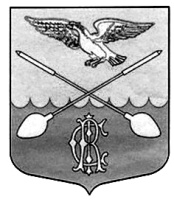  СОВЕТ ДЕПУТАТОВ ДРУЖНОГОРСКОГО ГОРОДСКОГО ПОСЕЛЕНИЯ  ГАТЧИНСКОГО МУНИЦИПАЛЬНОГО РАЙОНА ЛЕНИНГРАДСКОЙ ОБЛАСТИ(Третьего созыва)Р Е Ш Е Н И Еот 25 октября 2017 года                                                                            № 45О  проекте бюджета  Дружногорского городскогопоселения на 2018 год и плановый период 2019 и 2020 годов и назначении публичных слушаний по проекту бюджета.Рассмотрев представленный администрацией Дружногорского городского   поселения проект Бюджета Дружногорского городского   поселения на 2018 год и плановый период 2019 и 2020 годов и документы, предоставляемые с проектом бюджета, в соответствии со ст. 28 Федерального  Закона   «Об общих принципах организации местного самоуправления в Российской Федерации» № 131-ФЗ  от 06.10.2003 года, Бюджетным Кодексом Российской  Федерации, Уставом Дружногорского городского   поселения, положением «О бюджетном о бюджетном процессе в муниципальном образовании Дружногорское городское поселение Гатчинского муниципального района Ленинградской области »                  Совет депутатов  Дружногорского городского   поселения РЕШИЛ:1. Принять проект решения «О Бюджете Дружногорского городского   поселения на 2018 год и плановый период 2019 и 2020 годов» за основу (прилагается).2. Назначить по проекту Бюджета Дружногорского городского   поселения на 2018 год и плановый период 2019 и 2020 годов публичные слушания на  14 ноября 2017 года в 16.00 по адресу п. Дружная Горка, ул. Садовая, д. 4 актовый зал администрации.3. Опубликовать и разместить на сайте настоящее решение, проект Бюджета Дружногорского городского поселения на 2018 год и плановый период 2019 и 2020 годов и объявление о дате, времени, месте проведения публичных слушаний.4. Предложения в проект Бюджета Дружногорского городского   поселения направляются в произвольной письменной форме в Совет депутатов для регистрации и затем передаются в администрацию Дружногорского городского   поселения до  ноября 2017 года включительно  (кроме субботы, воскресения), по адресу: п. Дружная Горка, ул. Садовая, д. 4, каб. 45. Ответственность за организацию и проведение публичных слушаний возложить на исполняющего обязанности главы администрации Дружногорского городского поселения Отса И.В.6. Контроль над исполнением решения возложить на комиссию по бюджетной политике Совета депутатов Дружногорского городского   поселения.7. Решение вступает в силу с момента принятия.Глава Дружногорскогогородского поселения:                                                                        С.И. Тарновский СОВЕТ ДЕПУТАТОВ ДРУЖНОГОРСКОГО ГОРОДСКОГО ПОСЕЛЕНИЯ  ГАТЧИНСКОГО МУНИЦИПАЛЬНОГО РАЙОНА ЛЕНИНГРАДСКОЙ ОБЛАСТИ(Третьего созыва)Р Е Ш Е Н И Е от                                                                             № О бюджете  Дружногорского городскогопоселения на 2018 год и плановый период 2019 и 2020 годовВ соответствии с Федеральным  Законом   № 131-ФЗ  от 06.10.2003 года  «Об общих принципах организации местного самоуправления в Российской Федерации», Бюджетным кодексом Российской  Федерации, Уставом муниципального образования Дружногорское городское поселение, Положением о бюджетном процессе в  муниципальном образовании Дружногорское городское поселение Гатчинского муниципального района Ленинградской области, утвержденным Решением Совета депутатов Дружногорского городского поселения от 25 сентября 2013 года №31,  с изменениями и дополнениями, ___________________________________Совет депутатов  Дружногорского городского   поселенияРЕШИЛ:Утвердить Бюджет  Дружногорского городского   поселения на 2018 год и плановый период  2019 и 2020  годов:Статья 1. Основные характеристики бюджета Дружногорского городского   поселения на 2018 год и плановый период  2019 и 2020  годов.1. Утвердить основные характеристики бюджета Дружногорского городского   поселения  на 2018 год:прогнозируемый общий объем доходов бюджета Дружногорского городского   поселения в сумме 37 487,00 тысяч  рублей;общий объем расходов бюджета Дружногорского городского поселения в сумме 40 177,00 тысяч рублей;прогнозируемый дефицит бюджета Дружногорского городского поселения в сумме 2 690,00 тысяч рублей.2. Утвердить основные характеристики бюджета Дружногорского городского   поселения  на плановый период 2019 и 2020 годов:прогнозируемый общий объем доходов бюджета Дружногорского городского   поселения на 2019 год  в сумме 37 359,80 тыс. руб. и на 2020 год  в сумме 39 439,40 тыс. руб.;общий объем расходов бюджета Дружногорского городского поселения на 2019 год  в сумме 40 174,70 тыс. руб. в том числе условно утвержденные расходы в сумме 985,00 тыс. руб. и  на 2020 год  в сумме 42 439,40 тыс. руб. в том числе условно утвержденные расходы в сумме 2 094,00 тыс. руб.;прогнозируемый дефицит бюджета Дружногорского городского поселения на 2019 год  в сумме 2 814,90 тыс. руб. на 2020 год  в сумме 3000,00 тыс. руб.3. Утвердить источники финансирования дефицита бюджета Дружногорского городского   поселения  на 2018 год согласно приложению 1.4. Утвердить источники финансирования дефицита бюджета Дружногорского городского   поселения  на плановый период 2019 и 2020 годов согласно приложению 2.Статья 2. Доходы бюджета  Дружногорского городского   поселения на 2018 год и плановый период 2019 и 2020  годов.1.  Утвердить в пределах общего объема доходов бюджета Дружногорского городского   поселения, установленного статьей 1 настоящего решения прогнозируемые поступления доходов на 2018 год согласно приложению 3 к настоящему решению, прогнозируемые поступления доходов  на  плановый период  2019  и 2020  годов согласно приложению 4 к настоящему решению.2. Утвердить в пределах общего объема бюджета Дружногорского городского   поселения, утвержденного статьей 1 настоящего решения,  безвозмездные поступления  из других бюджетов на 2018 год согласно приложению 5 к настоящему решению, безвозмездные поступления  из других бюджетов  на плановый период  2019  и 2020  годов согласно приложению 6 к настоящему решению.Статья 3.  Главные администраторы доходов бюджета Дружногорского городского   поселения и главные администраторы источников финансирования дефицита    Дружногорского городского   поселения.1. Утвердить перечень главных администраторов доходов бюджета Дружногорского городского   поселения согласно приложению 7.2. Утвердить перечень главных администраторов источников финансирования дефицита бюджета Дружногорского городского   поселения согласно  приложению 7.1.3. Передать функции администрирования отдельных видов доходов бюджета поселения Комитету финансов Гатчинского муниципального района, как финансовому органу, согласно приложению 7.2.Статья 4. Особенности администрирования доходов бюджета Дружногорского городского   поселения в  2018 году.1. Установить нормативы распределения доходов в бюджет Дружногорского городского   поселения, не утвержденные Бюджетным Кодексом РФ, федеральными Законами РФ и Законами субъектов РФ согласно Приложению № 21 (прилагается).2. Установить, что задолженность по отмененным федеральным налогам и сборам, местным налогам и сборам, поступающим в бюджет Дружногорского городского поселения зачисляются в бюджет Дружногорского городского   поселения. Статья 5. Бюджетные ассигнования бюджета Дружногорского городского   поселения на 2018 год и плановый период 2019 и 2020  годов.1. Утвердить в пределах общего объема расходов, установленного статьей 1 настоящего  решения  распределение бюджетных ассигнований по разделам и подразделам, классификации расходов бюджета  на 2018 год  согласно приложению 8 к настоящему решению, на  плановый период  2019  и 2020  годов согласно приложению 9 к настоящему решению. 2. Утвердить распределение бюджетных ассигнований по целевым статьям (муниципальным программам и не программным направлениям деятельности), группам и подгруппам видов расходов классификации расходов бюджетов, а также по разделам и подразделам классификации расходов бюджетов бюджета Дружногорского городского поселения   на 2018 год  согласно приложению 10 к настоящему решению, на плановый период  2019  и 2020  годов согласно приложению 11 к настоящему решению.          3. Утвердить ведомственную структуру расходов бюджета Дружногорского городского   поселения на 2018 год  согласно приложению  12 к настоящему решению, на плановый период  2019  и 2020  годов согласно приложению 13 к настоящему решению;4. Утвердить распределение бюджетных ассигнований на реализацию муниципальных целевых программ на 2018 год  согласно приложению  14 к настоящему решению, на плановый период  2019  и 2020  годов согласно приложению 15 к настоящему решению. 5. Утвердить перечень главных распорядителей средств бюджета Дружногорского городского поселения согласно приложению 19.6. Утвердить резервный фонд  администрации  Дружногорского городского   поселения на 2018 год в сумме   100 тыс.руб.; на 2019 год в сумме   100 тыс.руб.; на 2020 год в сумме   100 тыс.руб.Предоставление и расходование указанных средств осуществляется в соответствии с Порядком, утверждаемым администрацией Дружногорского городского   поселения в рамках не программных расходов бюджета;          7. Утвердить перечень учреждений, участников  бюджетного процесса  Дружногорского городского   поселения  согласно приложению 20.8. Установить, что муниципальными правовыми актами администрации Дружногорского городского   поселения  в соответствии с муниципальной программой Дружногорского городского   поселения  определяются объем и порядок предоставления из бюджета Дружногорского городского   поселения  субсидий юридическим  лицам (за исключением субсидий государственным (муниципальным) учреждениям), индивидуальным предпринимателям, физическим лицам - производителям товаров, работ, услуг, в случаях, установленных настоящим решением, а именно:8.1. В рамках подпрограммы «Жилищно-коммунальное хозяйство и благоустройство территории Дружногорского городского поселения»  субсидии:- в целях возмещения недополученных доходов при реализации населению  услуги по вывозу жидких бытовых отходов по  тарифам, не покрывающим издержек предприятия;          9. Полученные доходы  от  платных услуг, оказываемых казенными  учреждениями, иной приносящий доход деятельности в соответствии с Уставами казенных учреждений, а также безвозмездных поступлений от физических и юридических лиц, в том числе добровольных пожертвований направленных казенным учреждениям Дружногорского городского   поселения, подлежат зачислению в бюджет Дружногорского городского   поселения.(основание: статьи 38.2,41,62,161 БК РФ). 10. Администрация Дружногорского городского   поселения утверждает лимиты бюджетных обязательств в качестве источников финансового обеспечения осуществления оказываемых казенными учреждениями платных услуг (основание: статьи 35,62,158 БК РФ).	11. Утвердить объем бюджетных ассигнований дорожного фонда Дружногорского городского   поселения на 2018 год в сумме   720,00 тыс. руб.;на 2019 год в сумме   760,00 тыс.руб.;на 2020 год в сумме   800,00 тыс.руб.12. Установить, что в соответствии с пунктом 8 статьи 217 Бюджетного кодекса Российской Федерации и Положением о бюджетном процессе в  муниципальном образовании Дружногорское городское   поселение Гатчинского муниципального района Ленинградской области, утвержденным решением совета депутатов Дружногорского городского   поселения от 25.09.2013 № 31, в ходе исполнения настоящего решения изменения в сводную бюджетную роспись на 2018 год вносятся  по следующим основаниям, связанным с особенностями исполнения бюджета Дружногорского городского   поселения, без внесения изменений в настоящее решение о бюджете:а) в случаях образования, переименования, реорганизации, ликвидации администрации Дружногорского городского   поселения и ее структурных подразделений, перераспределения их полномочий в пределах общего объема средств, предусмотренных настоящим решением о бюджете на обеспечение их деятельности;б) в случаях перераспределения бюджетных ассигнований между разделами, подразделами, целевыми статьями классификации расходов бюджетов в пределах общего объема бюджетных ассигнований, предусмотренных настоящим решением главному распорядителю бюджетных средств на предоставление бюджетным и автономным учреждениям субсидий на финансовое обеспечение муниципального задания на оказание муниципальных услуг (выполнение работ);в) в случаях перераспределения бюджетных ассигнований между разделами, подразделами, целевыми статьями и видами расходов классификации расходов бюджетов на сумму, необходимую для выполнения условий софинансирования, установленных для получения субсидий, предоставляемых бюджету Дружногорского городского   поселения из областного бюджета, в пределах объема бюджетных ассигнований, предусмотренных главному распорядителю бюджетных средств бюджета Дружногорского городского   поселения по соответствующей муниципальной программе;г) в случаях перераспределения бюджетных ассигнований между разделами, подразделами, целевыми статьями и видами расходов классификации расходов бюджетов в случае создания (реорганизации) муниципального учреждения;д) в случаях распределения средств целевых межбюджетных трансфертов 
(и их остатков) из областного бюджета на осуществление отдельных целевых расходов на основании областного закона и (или) нормативных правовых актов Правительства Ленинградской области, а также заключенных соглашений;е) в случаях перераспределения бюджетных ассигнований между главными распорядителями бюджетных средств бюджета Дружногорского городского   поселения, разделами, подразделами, целевыми статьями, видами расходов классификации расходов бюджетов в пределах общего объема средств, предусмотренных настоящим решением для финансирования муниципальной программы Дружногорского городского   поселения, после внесения изменений в муниципальную программу;ж) при внесении Министерством финансов Российской Федерации изменений в Указания о порядке применения бюджетной классификации Российской Федерации в части отражения расходов по кодам разделов, подразделов, целевых статей, видов расходов;з) в случае необходимости уточнения кодов бюджетной классификации по расходам бюджета Дружногорского городского   поселения, финансовое обеспечение которых осуществляется за счет межбюджетных субсидий, субвенций и иных межбюджетных трансфертов, имеющих целевое назначение;и) в случаях перераспределения бюджетных ассигнований между разделами, подразделами, целевыми статьями, видами расходов  классификации расходов бюджетов в пределах общего объема бюджетных ассигнований, предусмотренных настоящим решением главному распорядителю бюджетных средств Дружногорского городского   поселения, на сумму денежных взысканий (штрафов) за нарушение условий договоров (соглашений) о предоставлении субсидий из областного бюджета Ленинградской области, подлежащую возврату в областной бюджет;к) в случаях перераспределения бюджетных ассигнований между разделами, подразделами, целевыми статьями и видами расходов классификации расходов бюджетов на сумму, необходимую для уплаты штрафов (в том числе административных), пеней (в том числе за несвоевременную уплату налогов 
и сборов), административных платежей, сборов на основании актов уполномоченных органов и должностных лиц по делам об административных правонарушениях, в пределах общего объема бюджетных ассигнований, предусмотренных главному распорядителю бюджетных средств Дружногорского городского   поселения в текущем финансовом году.Статья 6. Особенности установления отдельных расходных обязательств и использования бюджетных ассигнований  по обеспечению деятельности органов местного самоуправления  Дружногорского городского   поселения и муниципальных учреждений Дружногорского городского   поселения. 1. Установить, что для расчета должностных окладов работников за календарный месяц или за выполнение установленной нормы в порядке, установленном Решением Совета депутатов Дружногорского городского   поселения  от 26 октября 2011 года № 48 «Об оплате труда работников муниципальных бюджетных  и  муниципальных  казенных учреждений Дружногорского городского поселения Гатчинского муниципального района  Ленинградской области», с 01 января 2018 года применяется  расчетная величина в  размере 9185 рублей.    2. Утвердить расходы на обеспечение деятельности Совета депутатов Дружногорского городского   поселения    на 2018 год в сумме 432,0  тысяч рублей;на 2019 год в сумме 432,0  тысяч рублей;на 2020год в сумме 432,0  тысяч рублей;    3. Утвердить расходы на обеспечение деятельности администрации Дружногорского городского   поселения  на 2018 год в сумме 10 444,98  тысяч рублей;на 2019 год в сумме 10 600,00  тысяч рублей;на 2020 год в сумме 10 800,00 тысяч рублей;    4. Утвердить размер индексации размеров должностных окладов  муниципальных служащих Дружногорского городского   поселения  и работников, не отнесенных к должностям муниципальной службы  с 1 января 2018 года в 1,04 раза.           Статья 7. Межбюджетные трансферты 1. Утвердить  в бюджете Дружногорского городского поселения на 2018 год иные межбюджетные  трансферты,  передаваемые  бюджету муниципального  района  из бюджета поселения на осуществление   части   полномочий   по   решению вопросов  местного  значения  в  соответствии   с заключенными соглашениями  в сумме 420,42 тысяч рублей согласно приложению 16.Предоставление иных межбюджетных трансфертов, осуществляется в соответствии с   порядком, утвержденным  приложением 17 к настоящему решению.Статья 8. Муниципальный внутренний долг Дружногорского городского поселения.1. Установить предельный объем муниципального долга по состоянию на 01 января 2019 года в сумме 155  тыс. рублей. Статья 9. Особенности исполнения бюджета  Дружногорского городского поселения в 2018 -2020 годах1.Установить, что к приоритетным расходам бюджета  Дружногорского городского поселения относятся:- расходы, осуществляемые во исполнение публичных нормативных обязательств;- расходы, направленные на реализацию приоритетных направлений государственной политики в сфере образования и социальной сфере, в том числе обеспечение выполнения функций бюджетных учреждений по оказанию  муниципальных  услуг;- расходы, направленные на  предоставление межбюджетных трансфертов в форме   дотаций,  иных межбюджетных трансфертов.В случае уменьшения объема поступлений доходов в бюджет  Дружногорского городского поселения в процессе исполнения бюджета по сравнению с утвержденным настоящим Решением,  финансирование приоритетных расходов осуществляется в полном объеме, а расходы, не отнесенные настоящей статьей к приоритетным, осуществляется в пределах фактически полученных доходов.2. Установить, что муниципальные программы Дружногорского городского поселения согласно приложению № 14,15 к настоящему решению приводятся в соответствие с настоящим решением о бюджете не позднее трех месяцев с даты принятия решения. Статья 10. Вступление в силу  настоящего Решения.  Настоящее Решение вступает в силу с 1 января  2018  года  и  подлежит официальному опубликованию.Глава Дружногорскогогородского поселения:                                                           С.И. Тарновский	Приложение № 1							к решению Совета депутатов							Дружногорского городского поселения                                                                        № Приложение № 2							к решению Совета депутатов							Дружногорского городского поселения                                                                        № Приложение № 3							к решению Совета депутатов							Дружногорского городского поселения                                                                        № Приложение № 5							к решению Совета депутатов							Дружногорского городского поселения                                                                        № Межбюджетные  трансферты, получаемые из других бюджетов в 2018 годуПриложение № 6							к решению Совета депутатов							Дружногорского городского поселения                                                                        № Приложение № 9							к решению Совета депутатов							Дружногорского городского поселения                                                                                                    №	Распределение бюджетных ассигнований	по разделам и подразделам, классификации расходов бюджета Дружногорского городскогопоселения на  на плановый период 2019 и 2020 годов		Приложение № 10							к решению Совета депутатов							Дружногорского городского поселения                                                                                                    №	Распределение бюджетных ассигнований по разделам, по целевым статьям (государственным программам, и непрограммным направлениям деятельности), группам видов расходов, разделам, подразделам классификации расходов  бюджета Дружногорского городского поселения на 2018 год.Приложение № 11							к решению Совета депутатов							Дружногорского городского поселения                                                                                                    №	Распределение бюджетных ассигнований по разделам, по целевым статьям (государственным программам, и непрограммным направлениям деятельности), группам видов расходов, разделам, подразделам классификации расходов  бюджетаДружногорского городского поселения на 2019-2020 год.Приложение № 12							к решению Совета депутатов							Дружногорского городского поселения                                                                                                    №	Ведомственная структура расходов бюджета Дружногорского городского поселения на 2018 годПриложение № 13							к решению Совета депутатов							Дружногорского городского поселения                                                                                                    №	Ведомственная структура расходов бюджета Дружногорского городского поселения на 2019-2020 гПриложение № 14							к решению Совета депутатов							Дружногорского городского поселения                                                                                                    №	Приложение № 15							к решению Совета депутатов							Дружногорского городского поселения                                                                                                    №	                                                                                                                   Приложение № 16							к решению Совета депутатов							Дружногорского городского                                                                                 поселения							№  Распределение межбюджетных  трансфертов,  передаваемых  бюджету Гатчинского муниципального  района  из бюджета Дружногорского городского поселения на осуществление   части   полномочий   по   решению вопросов  местного  значения на 2018 год.                                                                                                                  Приложение № 17							к решению Совета депутатов							Дружногорского городского                                                                                 поселения							№  Распределение межбюджетных  трансфертов,  передаваемых  бюджету Гатчинского муниципального  района  из бюджета Дружногорского городского поселения на осуществление   части   полномочий   по   решению вопросов  местного  значения на 2019-2020 г.г.                                                                                                                  Приложение № 18							к решению Совета депутатов							Дружногорского городского                                                                                 поселения							№  Порядок предоставления иных межбюджетных трансфертов, передаваемых бюджету Гатчинского муниципального района на осуществление части полномочий на  решение  вопросов местного значения на 2018-2020 год 1. Общие положения 1.1. Настоящий порядок разработан в соответствии со статьей 142.5 Бюджетного кодекса Российской Федерации, пунктом 4 статьи 15 Федерального закона 131-ФЗ от 06.10.2003г «Об общих принципах организации местного самоуправления в Российской Федерации»  устанавливает и определяет основания и условия предоставления иных межбюджетных трансфертов из бюджета Дружногорского городского поселения в бюджет Гатчинского муниципального района.1.2. Иные межбюджетные трансферты предусматриваются в составе бюджета Дружногорского городского поселения в целях передачи органам местного самоуправления Гатчинского муниципального района  осуществления части полномочий по вопросам местного значения.1.3. Понятия и термины, используемые в настоящем Положении, применяются в значениях, определенных Бюджетным кодексом Российской Федерации. 2. Порядок и условия предоставления межбюджетных трансфертов 2.1. Основаниями предоставления иных межбюджетных трансфертов из бюджета  Дружногорского городского поселения  бюджету Гатчинского муниципального района  являются:2.1.1. принятие соответствующего решения Совета  депутатов  Дружногорского городского поселения о передаче и принятии части полномочий;2.1.2. заключение соглашения между администрацией Дружногорского городского поселения  и Гатчинского муниципального района  о передаче и принятии части полномочий по вопросам местного значения.2.2. Объем средств и целевое назначение иных межбюджетных трансфертов утверждаются решением Совета  депутатов  Дружногорского городского поселения в бюджете на очередной финансовый год (очередной финансовый год и плановый период), а также посредством внесения изменений в решение о бюджете текущего года.2.3. Иные межбюджетные трансферты предоставляются в пределах бюджетных ассигнований и лимитов бюджетных обязательств, утвержденных сводной бюджетной росписью бюджета поселения на основании соглашения о передаче части полномочий.2.4. Иные межбюджетные трансферты, передаваемые бюджету Гатчинского муниципального района, учитываются  Комитетом финансов в  составе   доходов согласно бюджетной классификации, а также направляются и расходуются по целевому назначению. 3. Контроль  за использованием межбюджетных трансфертов3.1. Комитет финансов  Гатчинского муниципального района в сроки и формах, установленных в соглашении о передаче осуществления части полномочий по решению вопросов местного значения поселения, представляют администрации  Дружногорского городского поселения   отчет о расходовании средств иных межбюджетных трансфертов.3.2. Контроль за расходованием  иных межбюджетных трансфертов в пределах своих полномочий осуществляет  администрация  Дружногорского городского поселения.Приложение № 19							к решению Совета депутатов							Дружногорского городского                                                                                 поселения							№  Перечень главных распорядителей бюджетных средств Дружногорского городского поселенияПриложение   20							к решению Совета депутатов							Гатчинского муниципального района							№ ПЕРЕЧЕНЬУчреждений, участников  бюджетного процесса  Дружногорского городского поселения Приложение   21							к решению Совета депутатов							Гатчинского муниципального района							№ Нормативы распределения доходов, которые не утверждены Бюджетным Кодексом Российской Федерации, Федеральными Законами и Законами субъекта Российской Федерации на 2018-2020 год.Источники  финансирования дефицита бюджета Дружногорского  городского поселенияна 2018 годИсточники  финансирования дефицита бюджета Дружногорского  городского поселенияна 2018 годИсточники  финансирования дефицита бюджета Дружногорского  городского поселенияна 2018 годКодНаименованиеУтверждено на  2018 год,тысяч  рублей 000 01 05 00 00 00 0000 000Изменение остатков средств на счетах по учету средств  бюджета 2 690,00Всего источников внутреннего финансирования дефицита      2 690,00Источники  финансирования дефицитабюджета Дружногорского  городского поселенияна плановый период 2019 и 2020 годовИсточники  финансирования дефицитабюджета Дружногорского  городского поселенияна плановый период 2019 и 2020 годовИсточники  финансирования дефицитабюджета Дружногорского  городского поселенияна плановый период 2019 и 2020 годовКодНаименованиеУтверждено на  2019 год,тысяч  рублей Утверждено на  2020 год,тысяч  рублей 000 01 05 00 00 00 0000 000Изменение остатков средств на счетах по учету средств  бюджета 2814,903000,00Всего источников внутреннего финансирования дефицита2814,903000,00Прогнозируемые поступления доходов в бюджет Дружногорского городского поселения на 2018 годПрогнозируемые поступления доходов в бюджет Дружногорского городского поселения на 2018 годПрогнозируемые поступления доходов в бюджет Дружногорского городского поселения на 2018 годКод бюджетной классификацииИсточник доходовСумма бюджета на 2018 год (тыс.руб.)НАЛОГОВЫЕ И НЕНАЛОГОВЫЕ ДОХОДЫ26 936,50налоговые доходы 21 776,50000 1 01 02000 01 0000 110Налог на доходы физических лиц3 199,40000 1 01 02010 01 1000 110Налог на доходы физических лиц с доходов, источником которых является налоговый агент, за исключением доходов, в отношении которых исчисление и уплата налога осуществляются в соответствии со статьями 227, 227.1 и 228 Налогового кодекса Российской Федерации (сумма платежа (перерасчеты, недоимка и задолженность по соответствующему платежу, в том числе по отмененному)3 199,40000 1 03 02000 01 0000 110Акцизы по подакцизным товарам (продукции), производимым на территории Российской Федерации1 300,00000 1 03 02230 01 0000 110Доходы от уплаты акцизов на дизельное топливо, подлежащие распределению между бюджетами субъектов Российской Федерации и местными бюджетами с учетом установленных дифференцированных нормативов отчислений в местные бюджеты600,00000 1 03 02250 01 0000 110Доходы от уплаты акцизов на автомобильный бензин, подлежащие распределению между бюджетами субъектов Российской Федерации и местными бюджетами с учетом установленных дифференцированных нормативов отчислений в местные бюджеты700,00000 1 05 03 00 0 01 0000Единый сельскохозяйственный налог 121,30000 1 05 03 01 0 01 0000Единый сельскохозяйственный налог 121,30000 1 06 01000 00 0000 110Налог на имущество физических лиц1 500,00000 1 06 01030 13 0000 110Налог на имущество физических лиц, взимаемый по ставкам, применяемым к объектам налогообложения, расположенным в границах городских поселений1 500,00000 1 06 06000 00 0000 110Земельный налог15 655,80000 1 06 06030 00 0000 110Земельный налог с организаций 6 000,00000 1 06 06033 13 0000 110Земельный налог с организаций, обладающих земельным участком, расположенным в границах городских  поселений6 000,00000 1 06 06040 00 0000 110Земельный налог с физических лиц9 655,80000 1 06 06043 13 0000 110Земельный налог с физических лиц, обладающих земельным участком, расположенным в границах  городских  поселений9 655,80неналоговые доходы5 160,00000 1 11 00000 00 0000 000ДОХОДЫ ОТ ИСПОЛЬЗОВАНИЯ ИМУЩЕСТВА, НАХОДЯЩЕГОСЯ В ГОСУДАРСТВЕННОЙ И МУНИЦИПАЛЬНОЙ СОБСТВЕННОСТИ2 950,00000 1 11 05013 13 0000 120Доходы, получаемые в виде арендной платы за земельные участки, государственная собственность на которые не разграничена и которые расположены в границах городских поселений, а также средства от продажи права на заключение договоров аренды указанных земельных участков1 350,00000 1 11 05075 13 0000 120Доходы от сдачи в аренду имущества, составляющего казну городских поселений (за исключением земельных участков)  800,00000 1 11 09045 13 0000 120Прочие поступления от использования имущества, находящегося в собственности городских поселений (за исключением имущества муниципальных бюджетных и автономных учреждений, а также имущества муниципальных унитарных предприятий, в том числе казенных)800,00000 1 13 00000 00 0000 000ДОХОДЫ ОТ ОКАЗАНИЯ ПЛАТНЫХ УСЛУГ (РАБОТ) И КОМПЕНСАЦИИ ЗАТРАТ ГОСУДАРСТВА1 150,00000 1 13 01995 13 0000 130Прочие доходы от оказания платных услуг (работ) получателями средств бюджетов городских поселений1 150,00000 1 14 00000 00 0000 000ДОХОДЫ ОТ ПРОДАЖИ МАТЕРИАЛЬНЫХ И НЕМАТЕРИАЛЬНЫХ АКТИВОВ1 000,00000 1 14 06000 00 0000 430Доходы от продажи земельных участков, находящихся в государственной и муниципальной собственности1 000,00000 1 14 06013 13 0000 430Доходы от продажи земельных участков, государственная собственность на которые не разграничена и которые расположены в границах городских поселений1 000,00000 1 17 00000 00 0000 000ПРОЧИЕ НЕНАЛОГОВЫЕ ДОХОДЫ60,00000 1 17 05050 13 0000 180Прочие неналоговые доходы бюджетов городских поселений60,00000 2 00 00000 00 0000 000БЕЗВОЗМЕЗДНЫЕ ПОСТУПЛЕНИЯ10 550,50000 2 02 00000 00 0000 000БЕЗВОЗМЕЗДНЫЕ ПОСТУПЛЕНИЯ ОТ ДРУГИХ БЮДЖЕТОВ БЮДЖЕТНОЙ СИСТЕМЫ РОССИЙСКОЙ ФЕДЕРАЦИИ10 550,50000 2 02 15001 13 0000 151Дотации бюджетам городских поселений на выравнивание бюджетной обеспеченности7 754,40000 2 02 20000 00 0000 151Субсидии бюджетам бюджетной системы  Российской Федерации (межбюджетные субсидии)1 970,10000 2 02 20216 13 0000 151Субсидии бюджетам городских поселений на осуществление дорожной деятельности в отношении автомобильных дорог общего пользования, а также капитального ремонта и ремонта дворовых территорий многоквартирных домов, проездов к дворовым территориям многоквартирных домов населенных пунктов1 970,1000 2 02 29999 13 0000 151Прочие субсидии бюджетам городских поселений0,00000 2 02 30000 00 0000 151Субвенции бюджетам субъектов Российской Федерации и муниципальных образований 826,00000 2 02 35118 13 0000 151 Субвенции бюджетам городских поселений на осуществление первичного воинского учета на территориях, где отсутствуют военные комиссариаты233,70000 2 02 30024 13 0000 151Субвенции бюджетам городских поселений на выполнение передаваемых полномочий субъектов Российской Федерации592,30000 2 02 40000 00 0000 151Иные межбюджетные трансферты0,00000 2 02 49999 13 0000 151Прочие межбюджетные трансферты, передаваемые бюджетам городских поселений0,00Доходы бюджета - Всего37 487,00Приложение № 4							к решению Совета депутатов							Дружногорского городского поселения                                                                        № Прогнозируемые поступления доходов в бюджет Дружногорского городского поселения на 2019-2020 годы.Приложение № 4							к решению Совета депутатов							Дружногорского городского поселения                                                                        № Прогнозируемые поступления доходов в бюджет Дружногорского городского поселения на 2019-2020 годы.Приложение № 4							к решению Совета депутатов							Дружногорского городского поселения                                                                        № Прогнозируемые поступления доходов в бюджет Дружногорского городского поселения на 2019-2020 годы.Код бюджетной классификацииИсточник доходовСумма бюджета на 2019 год (тыс.руб.)Сумма бюджета на 2020 год (тыс.руб.)НАЛОГОВЫЕ И НЕНАЛОГОВЫЕ ДОХОДЫ28 282,3030 037,70налоговые доходы 23 122,3024 877,70000 1 01 02000 01 0000 110Налог на доходы физических лиц3 200,003 200,00000 1 01 02010 01 1000 110Налог на доходы физических лиц с доходов, источником которых является налоговый агент, за исключением доходов, в отношении которых исчисление и уплата налога осуществляются в соответствии со статьями 227, 227.1 и 228 Налогового кодекса Российской Федерации (сумма платежа (перерасчеты, недоимка и задолженность по соответствующему платежу, в том числе по отмененному)3 200,003 200,00000 1 03 02000 01 0000 110Акцизы по подакцизным товарам (продукции), производимым на территории Российской Федерации1 300,001 300,00000 1 03 02230 01 0000 110Доходы от уплаты акцизов на дизельное топливо, подлежащие распределению между бюджетами субъектов Российской Федерации и местными бюджетами с учетом установленных дифференцированных нормативов отчислений в местные бюджеты600,00600,00000 1 03 02250 01 0000 110Доходы от уплаты акцизов на автомобильный бензин, подлежащие распределению между бюджетами субъектов Российской Федерации и местными бюджетами с учетом установленных дифференцированных нормативов отчислений в местные бюджеты700,00700,00000 1 05 03 00 0 01 0000Единый сельскохозяйственный налог 122,30123,70000 1 05 03 01 0 01 0000Единый сельскохозяйственный налог 122,30123,70000 1 06 01000 00 0000 110Налог на имущество физических лиц1 600,001 700,00000 1 06 01030 13 0000 110Налог на имущество физических лиц, взимаемый по ставкам, применяемым к объектам налогообложения, расположенным в границах городских поселений1 600,001 700,00000 1 06 06000 00 0000 110Земельный налог16 900,0018 554,00000 1 06 06030 00 0000 110Земельный налог с организаций 6 000,006 000,00000 1 06 06033 13 0000 110Земельный налог с организаций, обладающих земельным участком, расположенным в границах городских  поселений6 000,006 000,00000 1 06 06040 00 0000 110Земельный налог с физических лиц10 900,0012 554,00000 1 06 06043 13 0000 110Земельный налог с физических лиц, обладающих земельным участком, расположенным в границах  городских  поселений10 900,0012 554,00неналоговые доходы5 160,005 160,00000 1 11 00000 00 0000 000ДОХОДЫ ОТ ИСПОЛЬЗОВАНИЯ ИМУЩЕСТВА, НАХОДЯЩЕГОСЯ В ГОСУДАРСТВЕННОЙ И МУНИЦИПАЛЬНОЙ СОБСТВЕННОСТИ2 950,002 950,00000 1 11 05013 13 0000 120Доходы, получаемые в виде арендной платы за земельные участки, государственная собственность на которые не разграничена и которые расположены в границах городских поселений, а также средства от продажи права на заключение договоров аренды указанных земельных участков1 350,001 350,00000 1 11 05075 13 0000 120Доходы от сдачи в аренду имущества, составляющего казну городских поселений (за исключением земельных участков)  800,00800,00000 1 11 09045 13 0000 120Прочие поступления от использования имущества, находящегося в собственности городских поселений (за исключением имущества муниципальных бюджетных и автономных учреждений, а также имущества муниципальных унитарных предприятий, в том числе казенных)800,00800,00000 1 13 00000 00 0000 000ДОХОДЫ ОТ ОКАЗАНИЯ ПЛАТНЫХ УСЛУГ (РАБОТ) И КОМПЕНСАЦИИ ЗАТРАТ ГОСУДАРСТВА1 150,001 150,00000 1 13 01995 13 0000 130Прочие доходы от оказания платных услуг (работ) получателями средств бюджетов городских поселений1 150,001 150,00000 1 14 00000 00 0000 000ДОХОДЫ ОТ ПРОДАЖИ МАТЕРИАЛЬНЫХ И НЕМАТЕРИАЛЬНЫХ АКТИВОВ1 000,001 000,00000 1 14 06000 00 0000 430Доходы от продажи земельных участков, находящихся в государственной и муниципальной собственности1 000,001 000,00000 1 14 06013 13 0000 430Доходы от продажи земельных участков, государственная собственность на которые не разграничена и которые расположены в границах городских поселений1 000,001 000,00000 1 17 00000 00 0000 000ПРОЧИЕ НЕНАЛОГОВЫЕ ДОХОДЫ60,0060,00000 1 17 05050 13 0000 180Прочие неналоговые доходы бюджетов городских поселений60,0060,00000 2 00 00000 00 0000 000БЕЗВОЗМЕЗДНЫЕ ПОСТУПЛЕНИЯ9 077,509 401,70000 2 02 00000 00 0000 000БЕЗВОЗМЕЗДНЫЕ ПОСТУПЛЕНИЯ ОТ ДРУГИХ БЮДЖЕТОВ БЮДЖЕТНОЙ СИСТЕМЫ РОССИЙСКОЙ ФЕДЕРАЦИИ9 077,509 401,70000 2 02 15001 13 0000 151Дотации бюджетам городских поселений на выравнивание бюджетной обеспеченности8 283,008 840,90000 2 02 20000 00 0000 151Субсидии бюджетам бюджетной системы  Российской Федерации (межбюджетные субсидии)0,000,00000 2 02 29999 13 0000 151Прочие субсидии бюджетам городских поселений000 2 02 30000 00 0000 151Субвенции бюджетам субъектов Российской Федерации и муниципальных образований 794,50560,80000 2 02 35118 13 0000 151 Субвенции бюджетам городских поселений на осуществление первичного воинского учета на территориях, где отсутствуют военные комиссариаты233,70000 2 02 30024 13 0000 151Субвенции бюджетам городских поселений на выполнение передаваемых полномочий субъектов Российской Федерации560,80560,80000 2 02 40000 00 0000 151Иные межбюджетные трансферты0,000,00000 2 02 49999 13 0000 151Прочие межбюджетные трансферты, передаваемые бюджетам городских поселенийДоходы бюджета - Всего37 359,8039 439,40Код бюджетной классификацииИсточники доходовСумма(тысяч рублей)000 2 02 15001 13 0000 151Дотации  бюджетам   поселений   на   выравниваниебюджетной обеспеченности7754,40000 2 02 29999 13 0000 151Прочие субсидии бюджетам городских поселений1970,10000 2 02 35118 13 0000 151Субвенции  бюджетам  поселений  на  осуществлениепервичного воинского учета  на  территориях,  гдеотсутствуют военные комиссариаты233,70000 2 02 30024 13 0000 151Субвенции  бюджетам  муниципальных образований  на  осуществление отдельных государственных полномочий Ленинградской области в сфере административных правонарушений592,3Межбюджетные  трансферты, получаемые из других бюджетов в 2019-2020 г.г.Приложение № 7							к решению Совета депутатов							Дружногорского городского поселения                                                                                                    № 		Главные администраторы (администраторы) доходов бюджета  Дружногорского городского поселения.Приложение № 7.1							к решению Совета депутатов							Дружногорского городского поселения№ Главные администраторы источников финансирования дефицита бюджета  Дружногорского городского поселения.Приложение № 7.2							к решению Совета депутатов							Дружногорского городского поселения                                                                                                    №				Отдельные виды доходов бюджета поселения, функции Главного администратора (администратора) доходов бюджета Дружногорского городского поселения Гатчинского  муниципального района Ленинградской области осуществляет Комитет финансов Гатчинского муниципального районаПриложение № 8							к решению Совета депутатов							Дружногорского городского поселения                                                                                                    №				Распределение бюджетных ассигнованийМежбюджетные  трансферты, получаемые из других бюджетов в 2019-2020 г.г.Приложение № 7							к решению Совета депутатов							Дружногорского городского поселения                                                                                                    № 		Главные администраторы (администраторы) доходов бюджета  Дружногорского городского поселения.Приложение № 7.1							к решению Совета депутатов							Дружногорского городского поселения№ Главные администраторы источников финансирования дефицита бюджета  Дружногорского городского поселения.Приложение № 7.2							к решению Совета депутатов							Дружногорского городского поселения                                                                                                    №				Отдельные виды доходов бюджета поселения, функции Главного администратора (администратора) доходов бюджета Дружногорского городского поселения Гатчинского  муниципального района Ленинградской области осуществляет Комитет финансов Гатчинского муниципального районаПриложение № 8							к решению Совета депутатов							Дружногорского городского поселения                                                                                                    №				Распределение бюджетных ассигнованийМежбюджетные  трансферты, получаемые из других бюджетов в 2019-2020 г.г.Приложение № 7							к решению Совета депутатов							Дружногорского городского поселения                                                                                                    № 		Главные администраторы (администраторы) доходов бюджета  Дружногорского городского поселения.Приложение № 7.1							к решению Совета депутатов							Дружногорского городского поселения№ Главные администраторы источников финансирования дефицита бюджета  Дружногорского городского поселения.Приложение № 7.2							к решению Совета депутатов							Дружногорского городского поселения                                                                                                    №				Отдельные виды доходов бюджета поселения, функции Главного администратора (администратора) доходов бюджета Дружногорского городского поселения Гатчинского  муниципального района Ленинградской области осуществляет Комитет финансов Гатчинского муниципального районаПриложение № 8							к решению Совета депутатов							Дружногорского городского поселения                                                                                                    №				Распределение бюджетных ассигнованийМежбюджетные  трансферты, получаемые из других бюджетов в 2019-2020 г.г.Приложение № 7							к решению Совета депутатов							Дружногорского городского поселения                                                                                                    № 		Главные администраторы (администраторы) доходов бюджета  Дружногорского городского поселения.Приложение № 7.1							к решению Совета депутатов							Дружногорского городского поселения№ Главные администраторы источников финансирования дефицита бюджета  Дружногорского городского поселения.Приложение № 7.2							к решению Совета депутатов							Дружногорского городского поселения                                                                                                    №				Отдельные виды доходов бюджета поселения, функции Главного администратора (администратора) доходов бюджета Дружногорского городского поселения Гатчинского  муниципального района Ленинградской области осуществляет Комитет финансов Гатчинского муниципального районаПриложение № 8							к решению Совета депутатов							Дружногорского городского поселения                                                                                                    №				Распределение бюджетных ассигнованийпо разделам и подразделам, классификации расходов бюджета Дружногорского городского поселения на  2018годпо разделам и подразделам, классификации расходов бюджета Дружногорского городского поселения на  2018годпо разделам и подразделам, классификации расходов бюджета Дружногорского городского поселения на  2018годпо разделам и подразделам, классификации расходов бюджета Дружногорского городского поселения на  2018годНаименование показателяКод разделаКод подразделаБюджет на  2018 г.тысяч рублейНаименование показателяКод разделаКод подразделаБюджет на  2018 г.тысяч рублейНаименование показателяКод разделаКод подразделаБюджет на  2018 г.тысяч рублейОбщегосударственные вопросы010010 444,98Функционирование представительных органов местного самоуправления0103432,00Функционирование местных администраций01049 305,56Резервные фонды0111100,00Другие общегосударственные вопросы0113607,42Национальная оборона0200233,70Мобилизационная и вневойсковая подготовка0203233,70Национальная безопасность и правоохранительная деятельность0300400,00Защита населения и территории от чрезвычайных ситуаций природного и техногенного характера, гражданская оборона0309250,00Обеспечение пожарной безопасности0310150,00Национальная экономика04001 482,00Дорожное хозяйство (дорожные фонды)0409820,00Связь и информатика0410460,00Другие вопросы в области национальной экономики0412202,00Жилищно-коммунальное хозяйство050012 174,24Жилищное  хозяйство05011 530,00Коммунальное хозяйство05021 210,00Благоустройство05033 970,00Другие вопросы в области ЖКХ05055 464,24Культура, кинематография, средства массовой информации080010 312,08Культура080110 312,08Социальное обеспечение10001 130,00Пенсионное обеспечение10011 130,00Физическая культура и спорт11004 000,00Физическая культура11014 000,00ВСЕГО РАСХОДОВ40 177,00Наименование показателяКод разделаКод подразделаБюджет на  2019 г.тысяч рублейБюджет на  2020г. тысяч рублейОбщегосударственные вопросы010010 600,0010 800,00Функционирование представительных органов местного самоуправленияФункционирование представительных органов местного самоуправления0103432,00432,00Функционирование местных администраций01049 460,589 660,58Резервные фонды0111100,00100,00Другие общегосударственные вопросы0113607,42607,42Национальная оборона0200233,700,00Мобилизационная и вневойсковая подготовка0203233,70Национальная безопасность и правоохранительная деятельность0300400,00400,00Защита населения и территории от чрезвычайных ситуаций природного и техногенного характера, гражданская оборонаЗащита населения и территории от чрезвычайных ситуаций природного и техногенного характера, гражданская оборона0309250,00250,00Обеспечение пожарной безопасности0310150,00150,00Национальная экономика04001 550,001 600,00Дорожное хозяйство (дорожные фонды)0409860,00900,00Связь и информатика0410488,00498,00Другие вопросы в области национальной экономикиДругие вопросы в области национальной экономики0412202,00202,00Жилищно-коммунальное хозяйство050012 500,0013 000,00Жилищное  хозяйство05011 530,001 530,00Коммунальное хозяйство05021 300,001 350,00Благоустройство05034 075,004 125,00Другие вопросы в области ЖКХ05055 595,005 995,00Культура, кинематография, средства массовой информации08008 700,008 900,00Культура08018 700,008 900,00Социальное обеспечение10001 200,001 300,00Пенсионное обеспечение10011 200,001 300,00Физическая культура и спорт11004 006,004 345,40Физическая культура11014 006,004 345,40ВСЕГО РАСХОДОВ39 189,7040 345,40НаименованиеЦелевая статьяВид расходаРазделПодразделСуммаНаименованиеЦелевая статьяВид расходаРазделПодразделСуммаРасходы на содержание органов местного самоуправления61 0 00 000009 737,56Расходы на выплаты муниципальным служащим органов местного самоуправления61 7 00 000007 040,30Расходы на обеспечение деятельности муниципальных служащих органов местного самоуправления (ФОТ) в рамках непрограммных расходов ОМСУ61 7 00 110205 408,00Расходы на выплаты персоналу в целях обеспечения выполнения функций государственными (муниципальными) органами, казенными учреждениями, органами управления государственными внебюджетными фондами61 7 00 110201005 408,00ОБЩЕГОСУДАРСТВЕННЫЕ ВОПРОСЫ61 7 00 1102010001005 408,00Функционирование Правительства Российской Федерации, высших исполнительных органов государственной власти субъектов Российской Федерации, местных администраций61 7 00 1102010001045 408,00Расходы на обеспечение деятельности главы местной администрации в рамках непрограммных расходов ОМСУ61 7 00 110401 040,00Расходы на выплаты персоналу в целях обеспечения выполнения функций государственными (муниципальными) органами, казенными учреждениями, органами управления государственными внебюджетными фондами61 7 00 110401001 040,00ОБЩЕГОСУДАРСТВЕННЫЕ ВОПРОСЫ61 7 00 1104010001001 040,00Функционирование Правительства Российской Федерации, высших исполнительных органов государственной власти субъектов Российской Федерации, местных администраций61 7 00 1104010001041 040,00Обеспечение выполнения органами местного самоуправления муниципальных образований отдельных государственных полномочий Ленинградской области в сфере административных правоотношений в рамках непрограммных расходов ОМСУ61 7 00 71340592,30Расходы на выплаты персоналу в целях обеспечения выполнения функций государственными (муниципальными) органами, казенными учреждениями, органами управления государственными внебюджетными фондами61 7 00 71340100592,30ОБЩЕГОСУДАРСТВЕННЫЕ ВОПРОСЫ61 7 00 713401000100592,30Функционирование Правительства Российской Федерации, высших исполнительных органов государственной власти субъектов Российской Федерации, местных администраций61 7 00 713401000104592,30Содержание органов местного самоуправления61 8 00 000002 697,26Обеспечение деятельности органов местного самоуправления, в том числе оплата труда немуниципальных служащих, в рамках непрограммных расходов ОМСУ61 8 00 110302 265,26Расходы на выплаты персоналу в целях обеспечения выполнения функций государственными (муниципальными) органами, казенными учреждениями, органами управления государственными внебюджетными фондами61 8 00 110301001 242,26ОБЩЕГОСУДАРСТВЕННЫЕ ВОПРОСЫ61 8 00 1103010001001 242,26Функционирование Правительства Российской Федерации, высших исполнительных органов государственной власти субъектов Российской Федерации, местных администраций61 8 00 1103010001041 242,26Закупка товаров, работ и услуг для обеспечения государственных (муниципальных) нужд61 8 00 11030200993,00ОБЩЕГОСУДАРСТВЕННЫЕ ВОПРОСЫ61 8 00 110302000100993,00Функционирование Правительства Российской Федерации, высших исполнительных органов государственной власти субъектов Российской Федерации, местных администраций61 8 00 110302000104993,00Иные бюджетные ассигнования61 8 00 1103080030,00ОБЩЕГОСУДАРСТВЕННЫЕ ВОПРОСЫ61 8 00 11030800010030,00Функционирование Правительства Российской Федерации, высших исполнительных органов государственной власти субъектов Российской Федерации, местных администраций61 8 00 11030800010430,00Обеспечение деятельности Совета депутатов муниципального образования в рамках непрограммных расходов ОМСУ61 8 00 11050432,00Расходы на выплаты персоналу в целях обеспечения выполнения функций государственными (муниципальными) органами, казенными учреждениями, органами управления государственными внебюджетными фондами61 8 00 11050100432,00ОБЩЕГОСУДАРСТВЕННЫЕ ВОПРОСЫ61 8 00 110501000100432,00Функционирование законодательных (представительных) органов государственной власти и представительных органов муниципальных образований61 8 00 110501000103432,00Непрограммные расходы62 0 00 000002 411,12Прочие расходы62 9 00 000002 411,12Передача полномочий по жилищному контролю в рамках непрограммных расходов ОМСУ62 9 00 1301078,78Межбюджетные трансферты62 9 00 1301050078,78ОБЩЕГОСУДАРСТВЕННЫЕ ВОПРОСЫ62 9 00 13010500010078,78Другие общегосударственные вопросы62 9 00 13010500011378,78Передача полномочий по казначейскому исполнению бюджетов поселений в рамках непрограммных расходов ОМСУ62 9 00 1302069,50Межбюджетные трансферты62 9 00 1302050069,50ОБЩЕГОСУДАРСТВЕННЫЕ ВОПРОСЫ62 9 00 13020500010069,50Другие общегосударственные вопросы62 9 00 13020500011369,50Передача полномочий по некоторым жилищным вопросам в рамках непрограммных расходов ОМСУ62 9 00 1303027,30Межбюджетные трансферты62 9 00 1303050027,30ОБЩЕГОСУДАРСТВЕННЫЕ ВОПРОСЫ62 9 00 13030500010027,30Другие общегосударственные вопросы62 9 00 13030500011327,30Передача полномочий по регулированию тарифов на товары и услуги организаций коммунального комплекса в рамках непрограммных расходов ОМСУ62 9 00 1304038,99Межбюджетные трансферты62 9 00 1304050038,99ОБЩЕГОСУДАРСТВЕННЫЕ ВОПРОСЫ62 9 00 13040500010038,99Другие общегосударственные вопросы62 9 00 13040500011338,99Передача полномочий по осуществлению финансового контроля бюджетов поселений в рамках непрограммных расходов ОМСУ62 9 00 1306047,00Межбюджетные трансферты62 9 00 1306050047,00ОБЩЕГОСУДАРСТВЕННЫЕ ВОПРОСЫ62 9 00 13060500010047,00Другие общегосударственные вопросы62 9 00 13060500011347,00Передача полномочий по организации централизованных коммунальных услуг в рамках непрограммных расходов ОМСУ62 9 00 13070113,35Межбюджетные трансферты62 9 00 13070500113,35ОБЩЕГОСУДАРСТВЕННЫЕ ВОПРОСЫ62 9 00 130705000100113,35Другие общегосударственные вопросы62 9 00 130705000113113,35Передача полномочий по осуществлению внутреннего финансового контроля в сфере закупок и бюджетных правоотношений бюджетов поселений в рамках непрограммных расходов ОМСУ62 9 00 1315027,50Межбюджетные трансферты62 9 00 1315050027,50ОБЩЕГОСУДАРСТВЕННЫЕ ВОПРОСЫ62 9 00 13150500010027,50Другие общегосударственные вопросы62 9 00 13150500011327,50Резервные фонды местных администраций в рамках непрограммных расходов ОМСУ62 9 00 15020100,00Иные бюджетные ассигнования62 9 00 15020800100,00ОБЩЕГОСУДАРСТВЕННЫЕ ВОПРОСЫ62 9 00 150208000100100,00Резервные фонды62 9 00 150208000111100,00Выплаты материальной помощи, поощрения за особые заслуги физическим и юридическим лицам в рамках непрограммных расходов ОМСУ62 9 00 1506020,00Социальное обеспечение и иные выплаты населению62 9 00 1506030020,00ОБЩЕГОСУДАРСТВЕННЫЕ ВОПРОСЫ62 9 00 15060300010020,00Другие общегосударственные вопросы62 9 00 15060300011320,00Диспансеризация муниципальных и немуниципальных служащих и добровольное медицинское страхование в рамках непрограммных расходов ОМСУ62 9 00 1507045,00Закупка товаров, работ и услуг для обеспечения государственных (муниципальных) нужд62 9 00 1507020045,00ОБЩЕГОСУДАРСТВЕННЫЕ ВОПРОСЫ62 9 00 15070200010045,00Другие общегосударственные вопросы62 9 00 15070200011345,00Мероприятия в области информационно-коммуникационных технологий и связи в рамках непрограммных расходов ОМСУ62 9 00 15160460,00Закупка товаров, работ и услуг для обеспечения государственных (муниципальных) нужд62 9 00 15160200460,00НАЦИОНАЛЬНАЯ ЭКОНОМИКА62 9 00 151602000400460,00Связь и информатика62 9 00 151602000410460,00Доплаты к пенсиям муниципальных служащих в рамках непрограммных расходов ОМСУ62 9 00 152801 130,00Социальное обеспечение и иные выплаты населению62 9 00 152803001 130,00СОЦИАЛЬНАЯ ПОЛИТИКА62 9 00 1528030010001 130,00Пенсионное обеспечение62 9 00 1528030010011 130,00Проведение мероприятий по обеспечению публикации муниципальных правовых актов и информированию населения о деятельности органов местного самоуправления в рамках непрограммных расходов ОМСУ62 9 00 1711020,00Закупка товаров, работ и услуг для обеспечения государственных (муниципальных) нужд62 9 00 1711020020,00ОБЩЕГОСУДАРСТВЕННЫЕ ВОПРОСЫ62 9 00 17110200010020,00Другие общегосударственные вопросы62 9 00 17110200011320,00Осуществление первичного воинского учета на территориях, где отсутствуют военные комиссариаты в рамках непрограммных расходов ОМСУ62 9 00 51180233,70Расходы на выплаты персоналу в целях обеспечения выполнения функций государственными (муниципальными) органами, казенными учреждениями, органами управления государственными внебюджетными фондами62 9 00 51180100233,70НАЦИОНАЛЬНАЯ ОБОРОНА62 9 00 511801000200233,70Мобилизационная и вневойсковая подготовка62 9 00 511801000203233,70Муниципальная программа городского поселения "Социально-экономическое развитие городского поселения Гатчинского муниципального района"81 0 00 0000028 028,32Подпрограмма «Создание условий для устойчивого экономического развития» муниципальной программы «Социально-экономическое развитие муниципального образования Дружногорское городское поселение Гатчинского муниципального района Ленинградской области»81 1 06 00000322,00Оценка недвижимости, признание прав и регулирование отношений по государственной и муниципальной собственности в рамках подпрограммы «Создание условий для устойчивого экономического развития» муниципальной программы «Социально-экономическое развитие муниципального образования Дружногорское городское поселение Гатчинского муниципального района Ленинградской области»81 1 06 15030100,00Закупка товаров, работ и услуг для обеспечения государственных (муниципальных) нужд81 1 06 15030200100,00ОБЩЕГОСУДАРСТВЕННЫЕ ВОПРОСЫ81 1 06 150302000100100,00Другие общегосударственные вопросы81 1 06 150302000113100,00Мероприятия в области строительства, архитектуры и градостроительства в рамках подпрограммы «Создание условий для устойчивого экономического развития» муниципальной программы «Социально-экономическое развитие муниципального образования Дружногорское городское поселение Гатчинского муниципального района Ленинградской области»81 1 06 15170200,00Закупка товаров, работ и услуг для обеспечения государственных (муниципальных) нужд81 1 06 15170200200,00НАЦИОНАЛЬНАЯ ЭКОНОМИКА81 1 06 151702000400200,00Другие вопросы в области национальной экономики81 1 06 151702000412200,00Мероприятия по развитию и поддержке предпринимательства в рамках подпрограммы «Создание условий для устойчивого экономического развития» муниципальной программы «Социально-экономическое развитие муниципального образования Дружногорское городское поселение Гатчинского муниципального района Ленинградской области»81 1 06 155102,00Закупка товаров, работ и услуг для обеспечения государственных (муниципальных) нужд81 1 06 155102002,00НАЦИОНАЛЬНАЯ ЭКОНОМИКА81 1 06 1551020004002,00Другие вопросы в области национальной экономики81 1 06 1551020004122,00Обучение и повышение квалификации муниципальных служащих в рамках подпрограммы «Создание условий для устойчивого экономического развития» муниципальной программы «Социально-экономическое развитие муниципального образования Дружногорское городское поселение Гатчинского муниципального района Ленинградской области»81 1 06 1627020,00Закупка товаров, работ и услуг для обеспечения государственных (муниципальных) нужд81 1 06 1627020020,00ОБЩЕГОСУДАРСТВЕННЫЕ ВОПРОСЫ81 1 06 16270200010020,00Другие общегосударственные вопросы81 1 06 16270200011320,00Подпрограмма «Обеспечение безопасности» муниципальной программы «Социально-экономическое развитие муниципального образования Дружногорское городское поселение Гатчинского муниципального района Ленинградской области»81 2 06 00000400,00Организация и осуществление мероприятий по гражданской обороне, защите населения и территории поселения от чрезвычайных ситуаций природного и техногенного характера в рамках подпрограммы «Обеспечение безопасности на территории Дружногорского городского поселения» муниципальной программы «Социально-экономическое развитие муниципального образования Дружногорское городское поселение Гатчинского муниципального района Ленинградской области»81 2 06 15090250,00Закупка товаров, работ и услуг для обеспечения государственных (муниципальных) нужд81 2 06 15090200250,00НАЦИОНАЛЬНАЯ БЕЗОПАСНОСТЬ И ПРАВООХРАНИТЕЛЬНАЯ ДЕЯТЕЛЬНОСТЬ81 2 06 150902000300250,00Защита населения и территории от чрезвычайных ситуаций природного и техногенного характера, гражданская оборона81 2 06 150902000309250,00Обеспечение первичных мер пожарной безопасности в границах населенных пунктов поселения в рамках подпрограммы «Обеспечение безопасности на территории Дружногорского городского поселения» муниципальной программы «Социально-экономическое развитие муниципального образования Дружногорское городское поселение Гатчинского муниципального района Ленинградской области»81 2 06 15120150,00Закупка товаров, работ и услуг для обеспечения государственных (муниципальных) нужд81 2 06 15120200150,00НАЦИОНАЛЬНАЯ БЕЗОПАСНОСТЬ И ПРАВООХРАНИТЕЛЬНАЯ ДЕЯТЕЛЬНОСТЬ81 2 06 151202000300150,00Обеспечение пожарной безопасности81 2 06 151202000310150,00Подпрограмма «Содержание и развитие улично-дорожной сети» муниципальной программы «Социально-экономическое развитие муниципального образования Дружногорское городское поселение Гатчинского муниципального района Ленинградской области»81 3 06 00000820,00Обеспечение безопасности дорожного движения на территории Дружногорского городского поселения в рамках подпрограммы «Содержание и развитие улично-дорожной сети» муниципальной программы «Социально-экономическое развитие муниципального образования Дружногорское городское поселение Гатчинского муниципального района Ленинградской области»81 3 06 15540100,00Закупка товаров, работ и услуг для обеспечения государственных (муниципальных) нужд81 3 06 15540200100,00НАЦИОНАЛЬНАЯ ЭКОНОМИКА81 3 06 155402000400100,00Дорожное хозяйство (дорожные фонды)81 3 06 155402000409100,00Прочие мероприятия по ремонту и содержанию автомобильных дорог, дорожных сооружений местного значения в рамках подпрограммы «Содержание и развитие улично-дорожной сети» муниципальной программы «Социально-экономическое развитие муниципального образования Дружногорское городское поселение Гатчинского муниципального района Ленинградской области»81 3 06 16231720,00Закупка товаров, работ и услуг для обеспечения государственных (муниципальных) нужд81 3 06 16231200720,00НАЦИОНАЛЬНАЯ ЭКОНОМИКА81 3 06 162312000400720,00Дорожное хозяйство (дорожные фонды)81 3 06 162312000409720,00Подпрограмма «ЖКХ и благоустройство территории»  муниципальной программы «Социально-экономическое развитие муниципального образования Дружногорское городское поселение Гатчинского муниципального района Ленинградской области»81 4 06 0000011 974,24Обеспечение деятельности подведомственных учреждений  в рамках подпрограммы «ЖКХ и благоустройство территории» муниципальной программы «Социально-экономическое развитие муниципального образования Дружногорское городское поселение Гатчинского муниципального района Ленинградской области»81 4 06 129005 464,24Расходы на выплаты персоналу в целях обеспечения выполнения функций государственными (муниципальными) органами, казенными учреждениями, органами управления государственными внебюджетными фондами81 4 06 129001004 919,24ЖИЛИЩНО-КОММУНАЛЬНОЕ ХОЗЯЙСТВО81 4 06 1290010005004 919,24Другие вопросы в области жилищно-коммунального хозяйства81 4 06 1290010005054 919,24Закупка товаров, работ и услуг для обеспечения государственных (муниципальных) нужд81 4 06 12900200505,00ЖИЛИЩНО-КОММУНАЛЬНОЕ ХОЗЯЙСТВО81 4 06 129002000500505,00Другие вопросы в области жилищно-коммунального хозяйства81 4 06 129002000505505,00Иные бюджетные ассигнования81 4 06 1290080040,00ЖИЛИЩНО-КОММУНАЛЬНОЕ ХОЗЯЙСТВО81 4 06 12900800050040,00Другие вопросы в области жилищно-коммунального хозяйства81 4 06 12900800050540,00Компенсация выпадающих доходов организациям, предоставляющим населению жилищные услуги по тарифам, не обеспечивающим возмещение издержек в рамках подпрограммы «ЖКХ и благоустройство территории» муниципальной программы «Социально-экономическое развитие муниципального образования Дружногорское городское поселение Гатчинского муниципального района Ленинградской области»81 4 06 1519070,00Иные бюджетные ассигнования81 4 06 1519080070,00ЖИЛИЩНО-КОММУНАЛЬНОЕ ХОЗЯЙСТВО81 4 06 15190800050070,00Жилищное хозяйство81 4 06 15190800050170,00Мероприятия в области жилищного хозяйства в рамках подпрограммы «ЖКХ и благоустройство территории» муниципальной программы «Социально-экономическое развитие муниципального образования Дружногорское городское поселение Гатчинского муниципального района Ленинградской области»81 4 06 15210460,00Закупка товаров, работ и услуг для обеспечения государственных (муниципальных) нужд81 4 06 15210200460,00ЖИЛИЩНО-КОММУНАЛЬНОЕ ХОЗЯЙСТВО81 4 06 152102000500460,00Жилищное хозяйство81 4 06 152102000501460,00Мероприятия в области коммунального хозяйства в рамках подпрограммы «ЖКХ и благоустройство территории» муниципальной программы «Социально-экономическое развитие муниципального образования Дружногорское городское поселение Гатчинского муниципального района Ленинградской области»81 4 06 152201 210,00Закупка товаров, работ и услуг для обеспечения государственных (муниципальных) нужд81 4 06 152202001 210,00ЖИЛИЩНО-КОММУНАЛЬНОЕ ХОЗЯЙСТВО81 4 06 1522020005001 210,00Коммунальное хозяйство81 4 06 1522020005021 210,00Проведение мероприятий по организации уличного освещения в рамках подпрограммы «ЖКХ и благоустройство территории» муниципальной программы «Социально-экономическое развитие муниципального образования Дружногорское городское поселение Гатчинского муниципального района Ленинградской области»81 4 06 153802 450,00Закупка товаров, работ и услуг для обеспечения государственных (муниципальных) нужд81 4 06 153802002 450,00ЖИЛИЩНО-КОММУНАЛЬНОЕ ХОЗЯЙСТВО81 4 06 1538020005002 450,00Благоустройство81 4 06 1538020005032 450,00Проведение мероприятий по озеленению территории поселения в рамках подпрограммы «ЖКХ и благоустройство территории» муниципальной программы «Социально-экономическое развитие муниципального образования Дружногорское городское поселение Гатчинского муниципального района Ленинградской области»81 4 06 1540020,00Закупка товаров, работ и услуг для обеспечения государственных (муниципальных) нужд81 4 06 1540020020,00ЖИЛИЩНО-КОММУНАЛЬНОЕ ХОЗЯЙСТВО81 4 06 15400200050020,00Благоустройство81 4 06 15400200050320,00Мероприятия по организации и содержанию мест захоронений в рамках подпрограммы «ЖКХ и благоустройство территории» муниципальной программы «Социально-экономическое развитие муниципального образования Дружногорское городское поселение Гатчинского муниципального района Ленинградской области»81 4 06 15410200,00Закупка товаров, работ и услуг для обеспечения государственных (муниципальных) нужд81 4 06 15410200200,00ЖИЛИЩНО-КОММУНАЛЬНОЕ ХОЗЯЙСТВО81 4 06 154102000500200,00Благоустройство81 4 06 154102000503200,00Прочие мероприятия по благоустройству  поселения в рамках подпрограммы «ЖКХ и благоустройство территории» муниципальной программы «Социально-экономическое развитие муниципального образования Дружногорское городское поселение Гатчинского муниципального района Ленинградской области»81 4 06 154201 030,00Закупка товаров, работ и услуг для обеспечения государственных (муниципальных) нужд81 4 06 154202001 030,00ЖИЛИЩНО-КОММУНАЛЬНОЕ ХОЗЯЙСТВО81 4 06 1542020005001 030,00Благоустройство81 4 06 1542020005031 030,00Мероприятия по энергосбережению и повышению энергетической эффективности муниципальных объектов в рамках подпрограммы «ЖКХ и благоустройство территории» муниципальной программы «Социально-экономическое развитие муниципального образования Дружногорское городское поселение Гатчинского муниципального района Ленинградской области»81 4 06 1553050,00Закупка товаров, работ и услуг для обеспечения государственных (муниципальных) нужд81 4 06 1553020050,00ЖИЛИЩНО-КОММУНАЛЬНОЕ ХОЗЯЙСТВО81 4 06 15530200050050,00Благоустройство81 4 06 15530200050350,00Перечисление ежемесячных взносов в фонд капитального ремонта общего имущества в многоквартирном доме на счет регионального оператора в рамках подпрограммы «ЖКХ и благоустройство территории» муниципальной программы «Социально-экономическое развитие муниципального образования Дружногорское городское поселение Гатчинского муниципального района Ленинградской области»81 4 06 164001 000,00Закупка товаров, работ и услуг для обеспечения государственных (муниципальных) нужд81 4 06 164002001 000,00ЖИЛИЩНО-КОММУНАЛЬНОЕ ХОЗЯЙСТВО81 4 06 1640020005001 000,00Жилищное хозяйство81 4 06 1640020005011 000,00Мероприятия по борьбе с борщевиком Сосновского в рамках подпрограммы «ЖКХ и благоустройство территории» муниципальной программы «Социально-экономическое развитие муниципального образования Дружногорское городское поселение Гатчинского муниципального района Ленинградской области»81 4 06 1649020,00Закупка товаров, работ и услуг для обеспечения государственных (муниципальных) нужд81 4 06 1649020020,00ЖИЛИЩНО-КОММУНАЛЬНОЕ ХОЗЯЙСТВО81 4 06 16490200050020,00Благоустройство81 4 06 16490200050320,00Подпрограмма «Развитие культуры, организация праздничных мероприятий» муниципальной программы «Социально-экономическое развитие муниципального образования Дружногорское городское поселение Гатчинского муниципального района Ленинградской области»81 5 06 0000010 312,08Мероприятия по обеспечению деятельности подведомственных учреждений культуры в рамках подпрограммы «Развитие культуры, организация праздничных мероприятий» муниципальной программы «Социально-экономическое развитие муниципального образования Дружногорское городское поселение Гатчинского муниципального района Ленинградской области»81 5 06 125005 493,08Расходы на выплаты персоналу в целях обеспечения выполнения функций государственными (муниципальными) органами, казенными учреждениями, органами управления государственными внебюджетными фондами81 5 06 125001003 567,08КУЛЬТУРА, КИНЕМАТОГРАФИЯ81 5 06 1250010008003 567,08Культура81 5 06 1250010008013 567,08Закупка товаров, работ и услуг для обеспечения государственных (муниципальных) нужд81 5 06 125002001 916,00КУЛЬТУРА, КИНЕМАТОГРАФИЯ81 5 06 1250020008001 916,00Культура81 5 06 1250020008011 916,00Иные бюджетные ассигнования81 5 06 1250080010,00КУЛЬТУРА, КИНЕМАТОГРАФИЯ81 5 06 12500800080010,00Культура81 5 06 12500800080110,00Мероприятия по обеспечению деятельности муниципальных библиотек в рамках подпрограммы «Развитие культуры, организация праздничных мероприятий» муниципальной программы «Социально-экономическое развитие муниципального образования Дружногорское городское поселение Гатчинского муниципального района Ленинградской области»81 5 06 126002 398,90Расходы на выплаты персоналу в целях обеспечения выполнения функций государственными (муниципальными) органами, казенными учреждениями, органами управления государственными внебюджетными фондами81 5 06 126001001 807,90КУЛЬТУРА, КИНЕМАТОГРАФИЯ81 5 06 1260010008001 807,90Культура81 5 06 1260010008011 807,90Закупка товаров, работ и услуг для обеспечения государственных (муниципальных) нужд81 5 06 12600200591,00КУЛЬТУРА, КИНЕМАТОГРАФИЯ81 5 06 126002000800591,00Культура81 5 06 126002000801591,00Проведение культурно-массовых мероприятий к праздничным и памятным датам в рамках подпрограммы «Развитие культуры, организация праздничных мероприятий» муниципальной программы «Социально-экономическое развитие муниципального образования Дружногорское городское поселение Гатчинского муниципального района Ленинградской области»81 5 06 15630450,00Закупка товаров, работ и услуг для обеспечения государственных (муниципальных) нужд81 5 06 15630200450,00КУЛЬТУРА, КИНЕМАТОГРАФИЯ81 5 06 156302000800450,00Культура81 5 06 156302000801450,00Обеспечение выплат стимулирующего характера работникам муниципальных учреждений культурыв рамках подпрограммы «Развитие культуры, организация праздничных мероприятий» муниципальной программы «Социально-экономическое развитие муниципального образования Дружногорское городское поселение Гатчинского муниципального района Ленинградской области»81 5 06 703601 970,10Расходы на выплаты персоналу в целях обеспечения выполнения функций государственными (муниципальными) органами, казенными учреждениями, органами управления государственными внебюджетными фондами81 5 06 703601001 970,10КУЛЬТУРА, КИНЕМАТОГРАФИЯ81 5 06 7036010008001 970,10Культура81 5 06 7036010008011 970,10Подпрограмма «Развитие физической культуры, спорта и молодежной политики»  муниципальной программы «Социально-экономическое развитие муниципального образования Дружногорское городское поселение Гатчинского муниципального района Ленинградской области»81 6 06 000004 000,00Мероприятия по обеспечению деятельности подведомственных учреждений физкультуры и спорта в рамках подпрограммы «Развитие физической культуры, спорта и молодежной политики» муниципальной программы «Социально-экономическое развитие муниципального образования Дружногорское городское поселение Гатчинского муниципального района Ленинградской области»81 6 06 128003 760,00Расходы на выплаты персоналу в целях обеспечения выполнения функций государственными (муниципальными) органами, казенными учреждениями, органами управления государственными внебюджетными фондами81 6 06 128001003 076,20ФИЗИЧЕСКАЯ КУЛЬТУРА И СПОРТ81 6 06 1280010011003 076,20Физическая культура81 6 06 1280010011013 076,20Закупка товаров, работ и услуг для обеспечения государственных (муниципальных) нужд81 6 06 12800200682,80ФИЗИЧЕСКАЯ КУЛЬТУРА И СПОРТ81 6 06 128002001100682,80Физическая культура81 6 06 128002001101682,80Иные бюджетные ассигнования81 6 06 128008001,00ФИЗИЧЕСКАЯ КУЛЬТУРА И СПОРТ81 6 06 1280080011001,00Физическая культура81 6 06 1280080011011,00Проведение мероприятий в области спорта и физической культуры в рамках подпрограммы «Развитие физической культуры, спорта и молодежной политики» муниципальной программы «Социально-экономическое развитие муниципального образования Дружногорское городское поселение Гатчинского муниципального района Ленинградской области»81 6 06 15340240,00Расходы на выплаты персоналу в целях обеспечения выполнения функций государственными (муниципальными) органами, казенными учреждениями, органами управления государственными внебюджетными фондами81 6 06 15340100200,00ФИЗИЧЕСКАЯ КУЛЬТУРА И СПОРТ81 6 06 153401001100200,00Физическая культура81 6 06 153401001101200,00Закупка товаров, работ и услуг для обеспечения государственных (муниципальных) нужд81 6 06 1534020040,00ФИЗИЧЕСКАЯ КУЛЬТУРА И СПОРТ81 6 06 15340200110040,00Физическая культура81 6 06 15340200110140,00Подпрограмма "Формирование комфортной городской среды"  муниципальной программы «Социально-экономическое развитие муниципального образования Дружногорское городское поселение Гатчинского муниципального района Ленинградской области»81 9 06 00000200,00Благоустройство общественных пространств в рамках подпрограммы "Формирование комфортной городской среды территории Дружногорского городского поселения" муниципальной программы «Социально-экономическое развитие муниципального образования Дружногорское городское поселение Гатчинского муниципального района Ленинградской области»81 9 06 18930134,00Закупка товаров, работ и услуг для обеспечения государственных (муниципальных) нужд81 9 06 18930200134,00ЖИЛИЩНО-КОММУНАЛЬНОЕ ХОЗЯЙСТВО81 9 06 189302000500134,00Благоустройство81 9 06 189302000503134,00Благоустройство дворовых территорий в рамках подпрограммы "Формирование комфортной городской среды территории Дружногорского городского поселения" муниципальной программы «Социально-экономическое развитие муниципального образования Дружногорское городское поселение Гатчинского муниципального района Ленинградской области»81 9 06 1893166,00Закупка товаров, работ и услуг для обеспечения государственных (муниципальных) нужд81 9 06 1893120066,00ЖИЛИЩНО-КОММУНАЛЬНОЕ ХОЗЯЙСТВО81 9 06 18931200050066,00Благоустройство81 9 06 18931200050366,00Всего40 177,00НаименованиеЦелевая статьяСуммаВид расходаРаздел2019 г.2020 г.НаименованиеЦелевая статьяСуммаВид расходаРаздел2019 г.2020 г.Расходы на содержание органов местного самоуправления61 0 00 000009 892,5810 092,58Расходы на выплаты муниципальным служащим органов местного самоуправления61 7 00 000007 130,347 300,34Расходы на обеспечение деятельности муниципальных служащих органов местного самоуправления (ФОТ) в рамках непрограммных расходов ОМСУ61 7 00 110205 529,545 699,54Расходы на выплаты персоналу в целях обеспечения выполнения функций государственными (муниципальными) органами, казенными учреждениями, органами управления государственными внебюджетными фондами61 7 00 110201005 529,545 699,54ОБЩЕГОСУДАРСТВЕННЫЕ ВОПРОСЫ61 7 00 1102010001005 529,545 699,54Функционирование Правительства Российской Федерации, высших исполнительных органов государственной власти субъектов Российской Федерации, местных администраций61 7 00 1102010001045 529,545 699,54Расходы на обеспечение деятельности главы местной администрации в рамках непрограммных расходов ОМСУ61 7 00 110401 040,001 040,00Расходы на выплаты персоналу в целях обеспечения выполнения функций государственными (муниципальными) органами, казенными учреждениями, органами управления государственными внебюджетными фондами61 7 00 110401001 040,001 040,00ОБЩЕГОСУДАРСТВЕННЫЕ ВОПРОСЫ61 7 00 1104010001001 040,001 040,00Функционирование Правительства Российской Федерации, высших исполнительных органов государственной власти субъектов Российской Федерации, местных администраций61 7 00 1104010001041 040,001 040,00Обеспечение выполнения органами местного самоуправления муниципальных образований отдельных государственных полномочий Ленинградской области в сфере административных правоотношений в рамках непрограммных расходов ОМСУ61 7 00 71340560,80560,80Расходы на выплаты персоналу в целях обеспечения выполнения функций государственными (муниципальными) органами, казенными учреждениями, органами управления государственными внебюджетными фондами61 7 00 71340100560,80560,80ОБЩЕГОСУДАРСТВЕННЫЕ ВОПРОСЫ61 7 00 713401000100560,80560,80Функционирование Правительства Российской Федерации, высших исполнительных органов государственной власти субъектов Российской Федерации, местных администраций61 7 00 713401000104560,80560,80Содержание органов местного самоуправления61 8 00 000002 762,242 792,24Обеспечение деятельности органов местного самоуправления, в том числе оплата труда немуниципальных служащих, в рамках непрограммных расходов ОМСУ61 8 00 110302 330,242 360,24Расходы на выплаты персоналу в целях обеспечения выполнения функций государственными (муниципальными) органами, казенными учреждениями, органами управления государственными внебюджетными фондами61 8 00 110301001 243,241 243,24ОБЩЕГОСУДАРСТВЕННЫЕ ВОПРОСЫ61 8 00 1103010001001 243,241 243,24Функционирование Правительства Российской Федерации, высших исполнительных органов государственной власти субъектов Российской Федерации, местных администраций61 8 00 1103010001041 243,241 243,24Закупка товаров, работ и услуг для обеспечения государственных (муниципальных) нужд61 8 00 110302001 057,001 087,00ОБЩЕГОСУДАРСТВЕННЫЕ ВОПРОСЫ61 8 00 1103020001001 057,001 087,00Функционирование Правительства Российской Федерации, высших исполнительных органов государственной власти субъектов Российской Федерации, местных администраций61 8 00 1103020001041 057,001 087,00Иные бюджетные ассигнования61 8 00 1103080030,0030,00ОБЩЕГОСУДАРСТВЕННЫЕ ВОПРОСЫ61 8 00 11030800010030,0030,00Функционирование Правительства Российской Федерации, высших исполнительных органов государственной власти субъектов Российской Федерации, местных администраций61 8 00 11030800010430,0030,00Обеспечение деятельности Совета депутатов муниципального образования в рамках непрограммных расходов ОМСУ61 8 00 11050432,00432,00Расходы на выплаты персоналу в целях обеспечения выполнения функций государственными (муниципальными) органами, казенными учреждениями, органами управления государственными внебюджетными фондами61 8 00 11050100432,00432,00ОБЩЕГОСУДАРСТВЕННЫЕ ВОПРОСЫ61 8 00 110501000100432,00432,00Функционирование законодательных (представительных) органов государственной власти и представительных органов муниципальных образований61 8 00 110501000103432,00432,00Непрограммные расходы62 0 00 000002 509,122 385,42Прочие расходы62 9 00 000002 509,122 385,42Передача полномочий по жилищному контролю в рамках непрограммных расходов ОМСУ62 9 00 1301078,7878,78Межбюджетные трансферты62 9 00 1301050078,7878,78ОБЩЕГОСУДАРСТВЕННЫЕ ВОПРОСЫ62 9 00 13010500010078,7878,78Другие общегосударственные вопросы62 9 00 13010500011378,7878,78Передача полномочий по казначейскому исполнению бюджетов поселений в рамках непрограммных расходов ОМСУ62 9 00 1302069,5069,50Межбюджетные трансферты62 9 00 1302050069,5069,50ОБЩЕГОСУДАРСТВЕННЫЕ ВОПРОСЫ62 9 00 13020500010069,5069,50Другие общегосударственные вопросы62 9 00 13020500011369,5069,50Передача полномочий по некоторым жилищным вопросам в рамках непрограммных расходов ОМСУ62 9 00 1303027,3027,30Межбюджетные трансферты62 9 00 1303050027,3027,30ОБЩЕГОСУДАРСТВЕННЫЕ ВОПРОСЫ62 9 00 13030500010027,3027,30Другие общегосударственные вопросы62 9 00 13030500011327,3027,30Передача полномочий по регулированию тарифов на товары и услуги организаций коммунального комплекса в рамках непрограммных расходов ОМСУ62 9 00 1304038,9938,99Межбюджетные трансферты62 9 00 1304050038,9938,99ОБЩЕГОСУДАРСТВЕННЫЕ ВОПРОСЫ62 9 00 13040500010038,9938,99Другие общегосударственные вопросы62 9 00 13040500011338,9938,99Передача полномочий по осуществлению финансового контроля бюджетов поселений в рамках непрограммных расходов ОМСУ62 9 00 1306047,0047,00Межбюджетные трансферты62 9 00 1306050047,0047,00ОБЩЕГОСУДАРСТВЕННЫЕ ВОПРОСЫ62 9 00 13060500010047,0047,00Другие общегосударственные вопросы62 9 00 13060500011347,0047,00Передача полномочий по организации централизованных коммунальных услуг в рамках непрограммных расходов ОМСУ62 9 00 13070113,35113,35Межбюджетные трансферты62 9 00 13070500113,35113,35ОБЩЕГОСУДАРСТВЕННЫЕ ВОПРОСЫ62 9 00 130705000100113,35113,35Другие общегосударственные вопросы62 9 00 130705000113113,35113,35Передача полномочий по осуществлению внутреннего финансового контроля в сфере закупок и бюджетных правоотношений бюджетов поселений в рамках непрограммных расходов ОМСУ62 9 00 1315027,5027,50Межбюджетные трансферты62 9 00 1315050027,5027,50ОБЩЕГОСУДАРСТВЕННЫЕ ВОПРОСЫ62 9 00 13150500010027,5027,50Другие общегосударственные вопросы62 9 00 13150500011327,5027,50Резервные фонды местных администраций в рамках непрограммных расходов ОМСУ62 9 00 15020100,00100,00Иные бюджетные ассигнования62 9 00 15020800100,00100,00ОБЩЕГОСУДАРСТВЕННЫЕ ВОПРОСЫ62 9 00 150208000100100,00100,00Резервные фонды62 9 00 150208000111100,00100,00Выплаты материальной помощи, поощрения за особые заслуги физическим и юридическим лицам в рамках непрограммных расходов ОМСУ62 9 00 1506020,0020,00Социальное обеспечение и иные выплаты населению62 9 00 1506030020,0020,00ОБЩЕГОСУДАРСТВЕННЫЕ ВОПРОСЫ62 9 00 15060300010020,0020,00Другие общегосударственные вопросы62 9 00 15060300011320,0020,00Диспансеризация муниципальных и немуниципальных служащих и добровольное медицинское страхование в рамках непрограммных расходов ОМСУ62 9 00 1507045,0045,00Закупка товаров, работ и услуг для обеспечения государственных (муниципальных) нужд62 9 00 1507020045,0045,00ОБЩЕГОСУДАРСТВЕННЫЕ ВОПРОСЫ62 9 00 15070200010045,0045,00Другие общегосударственные вопросы62 9 00 15070200011345,0045,00Мероприятия в области информационно-коммуникационных технологий и связи в рамках непрограммных расходов ОМСУ62 9 00 15160488,00498,00Закупка товаров, работ и услуг для обеспечения государственных (муниципальных) нужд62 9 00 15160200488,00498,00НАЦИОНАЛЬНАЯ ЭКОНОМИКА62 9 00 151602000400488,00498,00Связь и информатика62 9 00 151602000410488,00498,00Доплаты к пенсиям муниципальных служащих в рамках непрограммных расходов ОМСУ62 9 00 152801 200,001 300,00Социальное обеспечение и иные выплаты населению62 9 00 152803001 200,001 300,00СОЦИАЛЬНАЯ ПОЛИТИКА62 9 00 1528030010001 200,001 300,00Пенсионное обеспечение62 9 00 1528030010011 200,001 300,00Проведение мероприятий по обеспечению публикации муниципальных правовых актов и информированию населения о деятельности органов местного самоуправления в рамках непрограммных расходов ОМСУ62 9 00 1711020,0020,00Закупка товаров, работ и услуг для обеспечения государственных (муниципальных) нужд62 9 00 1711020020,0020,00ОБЩЕГОСУДАРСТВЕННЫЕ ВОПРОСЫ62 9 00 17110200010020,0020,00Другие общегосударственные вопросы62 9 00 17110200011320,0020,00Осуществление первичного воинского учета на территориях, где отсутствуют военные комиссариаты в рамках непрограммных расходов ОМСУ62 9 00 51180233,70Расходы на выплаты персоналу в целях обеспечения выполнения функций государственными (муниципальными) органами, казенными учреждениями, органами управления государственными внебюджетными фондами62 9 00 51180100233,70НАЦИОНАЛЬНАЯ ОБОРОНА62 9 00 511801000200233,70Мобилизационная и вневойсковая подготовка62 9 00 511801000203233,70Муниципальная программа городского поселения "Социально-экономическое развитие городского поселения Гатчинского муниципального района"81 0 00 0000026 788,0027 867,40Подпрограмма «Создание условий для устойчивого экономического развития» муниципальной программы «Социально-экономическое развитие муниципального образования Дружногорское городское поселение Гатчинского муниципального района Ленинградской области»81 1 06 00000322,00322,00Оценка недвижимости, признание прав и регулирование отношений по государственной и муниципальной собственности в рамках подпрограммы «Создание условий для устойчивого экономического развития» муниципальной программы «Социально-экономическое развитие муниципального образования Дружногорское городское поселение Гатчинского муниципального района Ленинградской области»81 1 06 15030100,00100,00Закупка товаров, работ и услуг для обеспечения государственных (муниципальных) нужд81 1 06 15030200100,00100,00ОБЩЕГОСУДАРСТВЕННЫЕ ВОПРОСЫ81 1 06 150302000100100,00100,00Другие общегосударственные вопросы81 1 06 150302000113100,00100,00Мероприятия в области строительства, архитектуры и градостроительства в рамках подпрограммы «Создание условий для устойчивого экономического развития» муниципальной программы «Социально-экономическое развитие муниципального образования Дружногорское городское поселение Гатчинского муниципального района Ленинградской области»81 1 06 15170200,00200,00Закупка товаров, работ и услуг для обеспечения государственных (муниципальных) нужд81 1 06 15170200200,00200,00НАЦИОНАЛЬНАЯ ЭКОНОМИКА81 1 06 151702000400200,00200,00Другие вопросы в области национальной экономики81 1 06 151702000412200,00200,00Мероприятия по развитию и поддержке предпринимательства в рамках подпрограммы «Создание условий для устойчивого экономического развития» муниципальной программы «Социально-экономическое развитие муниципального образования Дружногорское городское поселение Гатчинского муниципального района Ленинградской области»81 1 06 155102,002,00Закупка товаров, работ и услуг для обеспечения государственных (муниципальных) нужд81 1 06 155102002,002,00НАЦИОНАЛЬНАЯ ЭКОНОМИКА81 1 06 1551020004002,002,00Другие вопросы в области национальной экономики81 1 06 1551020004122,002,00Обучение и повышение квалификации муниципальных служащих в рамках подпрограммы «Создание условий для устойчивого экономического развития» муниципальной программы «Социально-экономическое развитие муниципального образования Дружногорское городское поселение Гатчинского муниципального района Ленинградской области»81 1 06 1627020,0020,00Закупка товаров, работ и услуг для обеспечения государственных (муниципальных) нужд81 1 06 1627020020,0020,00ОБЩЕГОСУДАРСТВЕННЫЕ ВОПРОСЫ81 1 06 16270200010020,0020,00Другие общегосударственные вопросы81 1 06 16270200011320,0020,00Подпрограмма «Обеспечение безопасности» муниципальной программы «Социально-экономическое развитие муниципального образования Дружногорское городское поселение Гатчинского муниципального района Ленинградской области»81 2 06 00000400,00400,00Организация и осуществление мероприятий по гражданской обороне, защите населения и территории поселения от чрезвычайных ситуаций природного и техногенного характера в рамках подпрограммы «Обеспечение безопасности на территории Дружногорского городского поселения» муниципальной программы «Социально-экономическое развитие муниципального образования Дружногорское городское поселение Гатчинского муниципального района Ленинградской области»81 2 06 15090250,00250,00Закупка товаров, работ и услуг для обеспечения государственных (муниципальных) нужд81 2 06 15090200250,00250,00НАЦИОНАЛЬНАЯ БЕЗОПАСНОСТЬ И ПРАВООХРАНИТЕЛЬНАЯ ДЕЯТЕЛЬНОСТЬ81 2 06 150902000300250,00250,00Защита населения и территории от чрезвычайных ситуаций природного и техногенного характера, гражданская оборона81 2 06 150902000309250,00250,00Обеспечение первичных мер пожарной безопасности в границах населенных пунктов поселения в рамках подпрограммы «Обеспечение безопасности на территории Дружногорского городского поселения» муниципальной программы «Социально-экономическое развитие муниципального образования Дружногорское городское поселение Гатчинского муниципального района Ленинградской области»81 2 06 15120150,00150,00Закупка товаров, работ и услуг для обеспечения государственных (муниципальных) нужд81 2 06 15120200150,00150,00НАЦИОНАЛЬНАЯ БЕЗОПАСНОСТЬ И ПРАВООХРАНИТЕЛЬНАЯ ДЕЯТЕЛЬНОСТЬ81 2 06 151202000300150,00150,00Обеспечение пожарной безопасности81 2 06 151202000310150,00150,00Подпрограмма «Содержание и развитие улично-дорожной сети» муниципальной программы «Социально-экономическое развитие муниципального образования Дружногорское городское поселение Гатчинского муниципального района Ленинградской области»81 3 06 00000860,00900,00Обеспечение безопасности дорожного движения на территории Дружногорского городского поселения в рамках подпрограммы «Содержание и развитие улично-дорожной сети» муниципальной программы «Социально-экономическое развитие муниципального образования Дружногорское городское поселение Гатчинского муниципального района Ленинградской области»81 3 06 15540100,00100,00Закупка товаров, работ и услуг для обеспечения государственных (муниципальных) нужд81 3 06 15540200100,00100,00НАЦИОНАЛЬНАЯ ЭКОНОМИКА81 3 06 155402000400100,00100,00Дорожное хозяйство (дорожные фонды)81 3 06 155402000409100,00100,00Прочие мероприятия по ремонту и содержанию автомобильных дорог, дорожных сооружений местного значения в рамках подпрограммы «Содержание и развитие улично-дорожной сети» муниципальной программы «Социально-экономическое развитие муниципального образования Дружногорское городское поселение Гатчинского муниципального района Ленинградской области»81 3 06 16231760,00800,00Закупка товаров, работ и услуг для обеспечения государственных (муниципальных) нужд81 3 06 16231200760,00800,00НАЦИОНАЛЬНАЯ ЭКОНОМИКА81 3 06 162312000400760,00800,00Дорожное хозяйство (дорожные фонды)81 3 06 162312000409760,00800,00Подпрограмма «ЖКХ и благоустройство территории»  муниципальной программы «Социально-экономическое развитие муниципального образования Дружногорское городское поселение Гатчинского муниципального района Ленинградской области»81 4 06 0000012 300,0012 800,00Обеспечение деятельности подведомственных учреждений  в рамках подпрограммы «ЖКХ и благоустройство территории» муниципальной программы «Социально-экономическое развитие муниципального образования Дружногорское городское поселение Гатчинского муниципального района Ленинградской области»81 4 06 129005 595,005 995,00Расходы на выплаты персоналу в целях обеспечения выполнения функций государственными (муниципальными) органами, казенными учреждениями, органами управления государственными внебюджетными фондами81 4 06 129001005 120,005 350,00ЖИЛИЩНО-КОММУНАЛЬНОЕ ХОЗЯЙСТВО81 4 06 1290010005005 120,005 350,00Другие вопросы в области жилищно-коммунального хозяйства81 4 06 1290010005055 120,005 350,00Закупка товаров, работ и услуг для обеспечения государственных (муниципальных) нужд81 4 06 12900200435,00605,00ЖИЛИЩНО-КОММУНАЛЬНОЕ ХОЗЯЙСТВО81 4 06 129002000500435,00605,00Другие вопросы в области жилищно-коммунального хозяйства81 4 06 129002000505435,00605,00Иные бюджетные ассигнования81 4 06 1290080040,0040,00ЖИЛИЩНО-КОММУНАЛЬНОЕ ХОЗЯЙСТВО81 4 06 12900800050040,0040,00Другие вопросы в области жилищно-коммунального хозяйства81 4 06 12900800050540,0040,00Компенсация выпадающих доходов организациям, предоставляющим населению жилищные услуги по тарифам, не обеспечивающим возмещение издержек в рамках подпрограммы «ЖКХ и благоустройство территории» муниципальной программы «Социально-экономическое развитие муниципального образования Дружногорское городское поселение Гатчинского муниципального района Ленинградской области»81 4 06 1519070,0070,00Иные бюджетные ассигнования81 4 06 1519080070,0070,00ЖИЛИЩНО-КОММУНАЛЬНОЕ ХОЗЯЙСТВО81 4 06 15190800050070,0070,00Жилищное хозяйство81 4 06 15190800050170,0070,00Мероприятия в области жилищного хозяйства в рамках подпрограммы «ЖКХ и благоустройство территории» муниципальной программы «Социально-экономическое развитие муниципального образования Дружногорское городское поселение Гатчинского муниципального района Ленинградской области»81 4 06 15210460,00460,00Закупка товаров, работ и услуг для обеспечения государственных (муниципальных) нужд81 4 06 15210200460,00460,00ЖИЛИЩНО-КОММУНАЛЬНОЕ ХОЗЯЙСТВО81 4 06 152102000500460,00460,00Жилищное хозяйство81 4 06 152102000501460,00460,00Мероприятия в области коммунального хозяйства в рамках подпрограммы «ЖКХ и благоустройство территории» муниципальной программы «Социально-экономическое развитие муниципального образования Дружногорское городское поселение Гатчинского муниципального района Ленинградской области»81 4 06 152201 300,001 350,00Закупка товаров, работ и услуг для обеспечения государственных (муниципальных) нужд81 4 06 152202001 300,001 350,00ЖИЛИЩНО-КОММУНАЛЬНОЕ ХОЗЯЙСТВО81 4 06 1522020005001 300,001 350,00Коммунальное хозяйство81 4 06 1522020005021 300,001 350,00Проведение мероприятий по организации уличного освещения в рамках подпрограммы «ЖКХ и благоустройство территории» муниципальной программы «Социально-экономическое развитие муниципального образования Дружногорское городское поселение Гатчинского муниципального района Ленинградской области»81 4 06 153802 500,002 550,00Закупка товаров, работ и услуг для обеспечения государственных (муниципальных) нужд81 4 06 153802002 500,002 550,00ЖИЛИЩНО-КОММУНАЛЬНОЕ ХОЗЯЙСТВО81 4 06 1538020005002 500,002 550,00Благоустройство81 4 06 1538020005032 500,002 550,00Проведение мероприятий по озеленению территории поселения в рамках подпрограммы «ЖКХ и благоустройство территории» муниципальной программы «Социально-экономическое развитие муниципального образования Дружногорское городское поселение Гатчинского муниципального района Ленинградской области»81 4 06 1540020,0020,00Закупка товаров, работ и услуг для обеспечения государственных (муниципальных) нужд81 4 06 1540020020,0020,00ЖИЛИЩНО-КОММУНАЛЬНОЕ ХОЗЯЙСТВО81 4 06 15400200050020,0020,00Благоустройство81 4 06 15400200050320,0020,00Мероприятия по организации и содержанию мест захоронений в рамках подпрограммы «ЖКХ и благоустройство территории» муниципальной программы «Социально-экономическое развитие муниципального образования Дружногорское городское поселение Гатчинского муниципального района Ленинградской области»81 4 06 15410200,00200,00Закупка товаров, работ и услуг для обеспечения государственных (муниципальных) нужд81 4 06 15410200200,00200,00ЖИЛИЩНО-КОММУНАЛЬНОЕ ХОЗЯЙСТВО81 4 06 154102000500200,00200,00Благоустройство81 4 06 154102000503200,00200,00Прочие мероприятия по благоустройству  поселения в рамках подпрограммы «ЖКХ и благоустройство территории» муниципальной программы «Социально-экономическое развитие муниципального образования Дружногорское городское поселение Гатчинского муниципального района Ленинградской области»81 4 06 154201 035,001 035,00Закупка товаров, работ и услуг для обеспечения государственных (муниципальных) нужд81 4 06 154202001 035,001 035,00ЖИЛИЩНО-КОММУНАЛЬНОЕ ХОЗЯЙСТВО81 4 06 1542020005001 035,001 035,00Благоустройство81 4 06 1542020005031 035,001 035,00Мероприятия по энергосбережению и повышению энергетической эффективности муниципальных объектов в рамках подпрограммы «ЖКХ и благоустройство территории» муниципальной программы «Социально-экономическое развитие муниципального образования Дружногорское городское поселение Гатчинского муниципального района Ленинградской области»81 4 06 15530100,00100,00Закупка товаров, работ и услуг для обеспечения государственных (муниципальных) нужд81 4 06 15530200100,00100,00ЖИЛИЩНО-КОММУНАЛЬНОЕ ХОЗЯЙСТВО81 4 06 155302000500100,00100,00Благоустройство81 4 06 155302000503100,00100,00Перечисление ежемесячных взносов в фонд капитального ремонта общего имущества в многоквартирном доме на счет регионального оператора в рамках подпрограммы «ЖКХ и благоустройство территории» муниципальной программы «Социально-экономическое развитие муниципального образования Дружногорское городское поселение Гатчинского муниципального района Ленинградской области»81 4 06 164001 000,001 000,00Закупка товаров, работ и услуг для обеспечения государственных (муниципальных) нужд81 4 06 164002001 000,001 000,00ЖИЛИЩНО-КОММУНАЛЬНОЕ ХОЗЯЙСТВО81 4 06 1640020005001 000,001 000,00Жилищное хозяйство81 4 06 1640020005011 000,001 000,00Мероприятия по борьбе с борщевиком Сосновского в рамках подпрограммы «ЖКХ и благоустройство территории» муниципальной программы «Социально-экономическое развитие муниципального образования Дружногорское городское поселение Гатчинского муниципального района Ленинградской области»81 4 06 1649020,0020,00Закупка товаров, работ и услуг для обеспечения государственных (муниципальных) нужд81 4 06 1649020020,0020,00ЖИЛИЩНО-КОММУНАЛЬНОЕ ХОЗЯЙСТВО81 4 06 16490200050020,0020,00Благоустройство81 4 06 16490200050320,0020,00Подпрограмма «Развитие культуры, организация праздничных мероприятий» муниципальной программы «Социально-экономическое развитие муниципального образования Дружногорское городское поселение Гатчинского муниципального района Ленинградской области»81 5 06 000008 700,008 900,00Мероприятия по обеспечению деятельности подведомственных учреждений культуры в рамках подпрограммы «Развитие культуры, организация праздничных мероприятий» муниципальной программы «Социально-экономическое развитие муниципального образования Дружногорское городское поселение Гатчинского муниципального района Ленинградской области»81 5 06 125005 700,005 850,00Расходы на выплаты персоналу в целях обеспечения выполнения функций государственными (муниципальными) органами, казенными учреждениями, органами управления государственными внебюджетными фондами81 5 06 125001003 714,003 814,00КУЛЬТУРА, КИНЕМАТОГРАФИЯ81 5 06 1250010008003 714,003 814,00Культура81 5 06 1250010008013 714,003 814,00Закупка товаров, работ и услуг для обеспечения государственных (муниципальных) нужд81 5 06 125002001 976,002 026,00КУЛЬТУРА, КИНЕМАТОГРАФИЯ81 5 06 1250020008001 976,002 026,00Культура81 5 06 1250020008011 976,002 026,00Иные бюджетные ассигнования81 5 06 1250080010,0010,00КУЛЬТУРА, КИНЕМАТОГРАФИЯ81 5 06 12500800080010,0010,00Культура81 5 06 12500800080110,0010,00Мероприятия по обеспечению деятельности муниципальных библиотек в рамках подпрограммы «Развитие культуры, организация праздничных мероприятий» муниципальной программы «Социально-экономическое развитие муниципального образования Дружногорское городское поселение Гатчинского муниципального района Ленинградской области»81 5 06 126002 500,002 600,00Расходы на выплаты персоналу в целях обеспечения выполнения функций государственными (муниципальными) органами, казенными учреждениями, органами управления государственными внебюджетными фондами81 5 06 126001001 889,001 939,00КУЛЬТУРА, КИНЕМАТОГРАФИЯ81 5 06 1260010008001 889,001 939,00Культура81 5 06 1260010008011 889,001 939,00Закупка товаров, работ и услуг для обеспечения государственных (муниципальных) нужд81 5 06 12600200611,00661,00КУЛЬТУРА, КИНЕМАТОГРАФИЯ81 5 06 126002000800611,00661,00Культура81 5 06 126002000801611,00661,00Проведение культурно-массовых мероприятий к праздничным и памятным датам в рамках подпрограммы «Развитие культуры, организация праздничных мероприятий» муниципальной программы «Социально-экономическое развитие муниципального образования Дружногорское городское поселение Гатчинского муниципального района Ленинградской области»81 5 06 15630500,00450,00Закупка товаров, работ и услуг для обеспечения государственных (муниципальных) нужд81 5 06 15630200500,00450,00КУЛЬТУРА, КИНЕМАТОГРАФИЯ81 5 06 156302000800500,00450,00Культура81 5 06 156302000801500,00450,00Подпрограмма «Развитие физической культуры, спорта и молодежной политики»  муниципальной программы «Социально-экономическое развитие муниципального образования Дружногорское городское поселение Гатчинского муниципального района Ленинградской области»81 6 06 000004 006,004 345,40Мероприятия по обеспечению деятельности подведомственных учреждений физкультуры и спорта в рамках подпрограммы «Развитие физической культуры, спорта и молодежной политики» муниципальной программы «Социально-экономическое развитие муниципального образования Дружногорское городское поселение Гатчинского муниципального района Ленинградской области»81 6 06 128003 816,004 045,40Расходы на выплаты персоналу в целях обеспечения выполнения функций государственными (муниципальными) органами, казенными учреждениями, органами управления государственными внебюджетными фондами81 6 06 128001003 172,203 295,60ФИЗИЧЕСКАЯ КУЛЬТУРА И СПОРТ81 6 06 1280010011003 172,203 295,60Физическая культура81 6 06 1280010011013 172,203 295,60Закупка товаров, работ и услуг для обеспечения государственных (муниципальных) нужд81 6 06 12800200642,80748,80ФИЗИЧЕСКАЯ КУЛЬТУРА И СПОРТ81 6 06 128002001100642,80748,80Физическая культура81 6 06 128002001101642,80748,80Иные бюджетные ассигнования81 6 06 128008001,001,00ФИЗИЧЕСКАЯ КУЛЬТУРА И СПОРТ81 6 06 1280080011001,001,00Физическая культура81 6 06 1280080011011,001,00Проведение мероприятий в области спорта и физической культуры в рамках подпрограммы «Развитие физической культуры, спорта и молодежной политики» муниципальной программы «Социально-экономическое развитие муниципального образования Дружногорское городское поселение Гатчинского муниципального района Ленинградской области»81 6 06 15340190,00300,00Расходы на выплаты персоналу в целях обеспечения выполнения функций государственными (муниципальными) органами, казенными учреждениями, органами управления государственными внебюджетными фондами81 6 06 15340100150,00220,00ФИЗИЧЕСКАЯ КУЛЬТУРА И СПОРТ81 6 06 153401001100150,00220,00Физическая культура81 6 06 153401001101150,00220,00Закупка товаров, работ и услуг для обеспечения государственных (муниципальных) нужд81 6 06 1534020040,0080,00ФИЗИЧЕСКАЯ КУЛЬТУРА И СПОРТ81 6 06 15340200110040,0080,00Физическая культура81 6 06 15340200110140,0080,00Подпрограмма "Формирование комфортной городской среды"  муниципальной программы «Социально-экономическое развитие муниципального образования Дружногорское городское поселение Гатчинского муниципального района Ленинградской области»81 9 06 00000200,00200,00Благоустройство общественных пространств в рамках подпрограммы "Формирование комфортной городской среды территории Дружногорского городского поселения" муниципальной программы «Социально-экономическое развитие муниципального образования Дружногорское городское поселение Гатчинского муниципального района Ленинградской области»81 9 06 18930134,00134,00Закупка товаров, работ и услуг для обеспечения государственных (муниципальных) нужд81 9 06 18930200134,00134,00ЖИЛИЩНО-КОММУНАЛЬНОЕ ХОЗЯЙСТВО81 9 06 189302000500134,00134,00Благоустройство81 9 06 189302000503134,00134,00Благоустройство дворовых территорий в рамках подпрограммы "Формирование комфортной городской среды территории Дружногорского городского поселения" муниципальной программы «Социально-экономическое развитие муниципального образования Дружногорское городское поселение Гатчинского муниципального района Ленинградской области»81 9 06 1893166,0066,00Закупка товаров, работ и услуг для обеспечения государственных (муниципальных) нужд81 9 06 1893120066,0066,00ЖИЛИЩНО-КОММУНАЛЬНОЕ ХОЗЯЙСТВО81 9 06 18931200050066,0066,00Благоустройство81 9 06 18931200050366,0066,00Всего39 189,7040 345,40Наименование кода ГлаваРазделПодразделЦелевая статьяВид расходаСуммаАДМИНИСТРАЦИЯ МУНИЦИПАЛЬНОГО ОБРАЗОВАНИЯ ДРУЖНОГОРСКОЕ ГОРОДСКОЕ ПОСЕЛЕНИЕ ГАТЧИНСКОГО МУНИЦИПАЛЬНОГО РАЙОНА ЛЕНИНГРАДСКОЙ ОБЛАСТИ60640 177,00ОБЩЕГОСУДАРСТВЕННЫЕ ВОПРОСЫ606010010 444,98Функционирование законодательных (представительных) органов государственной власти и представительных органов муниципальных образований6060103432,00Расходы на содержание органов местного самоуправления606010361 0 00 00000432,00Содержание органов местного самоуправления606010361 8 00 00000432,00Обеспечение деятельности Совета депутатов муниципального образования в рамках непрограммных расходов ОМСУ606010361 8 00 11050432,00Расходы на выплаты персоналу в целях обеспечения выполнения функций государственными (муниципальными) органами, казенными учреждениями, органами управления государственными внебюджетными фондами606010361 8 00 11050100432,00Функционирование Правительства Российской Федерации, высших исполнительных органов государственной власти субъектов Российской Федерации, местных администраций60601049 305,56Расходы на содержание органов местного самоуправления606010461 0 00 000009 305,56Расходы на выплаты муниципальным служащим органов местного самоуправления606010461 7 00 000007 040,30Расходы на обеспечение деятельности муниципальных служащих органов местного самоуправления (ФОТ) в рамках непрограммных расходов ОМСУ606010461 7 00 110205 408,00Расходы на выплаты персоналу в целях обеспечения выполнения функций государственными (муниципальными) органами, казенными учреждениями, органами управления государственными внебюджетными фондами606010461 7 00 110201005 408,00Расходы на обеспечение деятельности главы местной администрации в рамках непрограммных расходов ОМСУ606010461 7 00 110401 040,00Расходы на выплаты персоналу в целях обеспечения выполнения функций государственными (муниципальными) органами, казенными учреждениями, органами управления государственными внебюджетными фондами606010461 7 00 110401001 040,00Обеспечение выполнения органами местного самоуправления муниципальных образований отдельных государственных полномочий Ленинградской области в сфере административных правоотношений в рамках непрограммных расходов ОМСУ606010461 7 00 71340592,30Расходы на выплаты персоналу в целях обеспечения выполнения функций государственными (муниципальными) органами, казенными учреждениями, органами управления государственными внебюджетными фондами606010461 7 00 71340100592,30Содержание органов местного самоуправления606010461 8 00 000002 265,26Обеспечение деятельности органов местного самоуправления, в том числе оплата труда немуниципальных служащих, в рамках непрограммных расходов ОМСУ606010461 8 00 110302 265,26Расходы на выплаты персоналу в целях обеспечения выполнения функций государственными (муниципальными) органами, казенными учреждениями, органами управления государственными внебюджетными фондами606010461 8 00 110301001 242,26Закупка товаров, работ и услуг для обеспечения государственных (муниципальных) нужд606010461 8 00 11030200993,00Иные бюджетные ассигнования606010461 8 00 1103080030,00Резервные фонды6060111100,00Непрограммные расходы606011162 0 00 00000100,00Прочие расходы606011162 9 00 00000100,00Резервные фонды местных администраций в рамках непрограммных расходов ОМСУ606011162 9 00 15020100,00Иные бюджетные ассигнования606011162 9 00 15020800100,00Другие общегосударственные вопросы6060113607,42Непрограммные расходы606011362 0 00 00000487,42Прочие расходы606011362 9 00 00000487,42Передача полномочий по жилищному контролю в рамках непрограммных расходов ОМСУ606011362 9 00 1301078,78Межбюджетные трансферты606011362 9 00 1301050078,78Передача полномочий по казначейскому исполнению бюджетов поселений в рамках непрограммных расходов ОМСУ606011362 9 00 1302069,50Межбюджетные трансферты606011362 9 00 1302050069,50Передача полномочий по некоторым жилищным вопросам в рамках непрограммных расходов ОМСУ606011362 9 00 1303027,30Межбюджетные трансферты606011362 9 00 1303050027,30Передача полномочий по регулированию тарифов на товары и услуги организаций коммунального комплекса в рамках непрограммных расходов ОМСУ606011362 9 00 1304038,99Межбюджетные трансферты606011362 9 00 1304050038,99Передача полномочий по осуществлению финансового контроля бюджетов поселений в рамках непрограммных расходов ОМСУ606011362 9 00 1306047,00Межбюджетные трансферты606011362 9 00 1306050047,00Передача полномочий по организации централизованных коммунальных услуг в рамках непрограммных расходов ОМСУ606011362 9 00 13070113,35Межбюджетные трансферты606011362 9 00 13070500113,35Передача полномочий по осуществлению внутреннего финансового контроля в сфере закупок и бюджетных правоотношений бюджетов поселений в рамках непрограммных расходов ОМСУ606011362 9 00 1315027,50Межбюджетные трансферты606011362 9 00 1315050027,50Выплаты материальной помощи, поощрения за особые заслуги физическим и юридическим лицам в рамках непрограммных расходов ОМСУ606011362 9 00 1506020,00Социальное обеспечение и иные выплаты населению606011362 9 00 1506030020,00Диспансеризация муниципальных и немуниципальных служащих и добровольное медицинское страхование в рамках непрограммных расходов ОМСУ606011362 9 00 1507045,00Закупка товаров, работ и услуг для обеспечения государственных (муниципальных) нужд606011362 9 00 1507020045,00Проведение мероприятий по обеспечению публикации муниципальных правовых актов и информированию населения о деятельности органов местного самоуправления в рамках непрограммных расходов ОМСУ606011362 9 00 1711020,00Закупка товаров, работ и услуг для обеспечения государственных (муниципальных) нужд606011362 9 00 1711020020,00Муниципальная программа городского поселения "Социально-экономическое развитие городского поселения Гатчинского муниципального района"606011381 0 00 00000120,00606011381 1 00 00000120,00Подпрограмма «Создание условий для устойчивого экономического развития» муниципальной программы «Социально-экономическое развитие муниципального образования Дружногорское городское поселение Гатчинского муниципального района Ленинградской области»606011381 1 06 00000120,00Оценка недвижимости, признание прав и регулирование отношений по государственной и муниципальной собственности в рамках подпрограммы «Создание условий для устойчивого экономического развития» муниципальной программы «Социально-экономическое развитие муниципального образования Дружногорское городское поселение Гатчинского муниципального района Ленинградской области»606011381 1 06 15030100,00Закупка товаров, работ и услуг для обеспечения государственных (муниципальных) нужд606011381 1 06 15030200100,00Обучение и повышение квалификации муниципальных служащих в рамках подпрограммы «Создание условий для устойчивого экономического развития» муниципальной программы «Социально-экономическое развитие муниципального образования Дружногорское городское поселение Гатчинского муниципального района Ленинградской области»606011381 1 06 1627020,00Закупка товаров, работ и услуг для обеспечения государственных (муниципальных) нужд606011381 1 06 1627020020,00НАЦИОНАЛЬНАЯ ОБОРОНА6060200233,70Мобилизационная и вневойсковая подготовка6060203233,70Непрограммные расходы606020362 0 00 00000233,70Прочие расходы606020362 9 00 00000233,70Осуществление первичного воинского учета на территориях, где отсутствуют военные комиссариаты в рамках непрограммных расходов ОМСУ606020362 9 00 51180233,70Расходы на выплаты персоналу в целях обеспечения выполнения функций государственными (муниципальными) органами, казенными учреждениями, органами управления государственными внебюджетными фондами606020362 9 00 51180100233,70НАЦИОНАЛЬНАЯ БЕЗОПАСНОСТЬ И ПРАВООХРАНИТЕЛЬНАЯ ДЕЯТЕЛЬНОСТЬ6060300400,00Защита населения и территории от чрезвычайных ситуаций природного и техногенного характера, гражданская оборона6060309250,00Муниципальная программа городского поселения "Социально-экономическое развитие городского поселения Гатчинского муниципального района"606030981 0 00 00000250,00606030981 2 00 00000250,00Подпрограмма «Обеспечение безопасности» муниципальной программы «Социально-экономическое развитие муниципального образования Дружногорское городское поселение Гатчинского муниципального района Ленинградской области»606030981 2 06 00000250,00Организация и осуществление мероприятий по гражданской обороне, защите населения и территории поселения от чрезвычайных ситуаций природного и техногенного характера в рамках подпрограммы «Обеспечение безопасности на территории Дружногорского городского поселения» муниципальной программы «Социально-экономическое развитие муниципального образования Дружногорское городское поселение Гатчинского муниципального района Ленинградской области»606030981 2 06 15090250,00Закупка товаров, работ и услуг для обеспечения государственных (муниципальных) нужд606030981 2 06 15090200250,00Обеспечение пожарной безопасности6060310150,00Муниципальная программа городского поселения "Социально-экономическое развитие городского поселения Гатчинского муниципального района"606031081 0 00 00000150,00606031081 2 00 00000150,00Подпрограмма «Обеспечение безопасности» муниципальной программы «Социально-экономическое развитие муниципального образования Дружногорское городское поселение Гатчинского муниципального района Ленинградской области»606031081 2 06 00000150,00Обеспечение первичных мер пожарной безопасности в границах населенных пунктов поселения в рамках подпрограммы «Обеспечение безопасности на территории Дружногорского городского поселения» муниципальной программы «Социально-экономическое развитие муниципального образования Дружногорское городское поселение Гатчинского муниципального района Ленинградской области»606031081 2 06 15120150,00Закупка товаров, работ и услуг для обеспечения государственных (муниципальных) нужд606031081 2 06 15120200150,00НАЦИОНАЛЬНАЯ ЭКОНОМИКА60604001 482,00Дорожное хозяйство (дорожные фонды)6060409820,00Муниципальная программа городского поселения "Социально-экономическое развитие городского поселения Гатчинского муниципального района"606040981 0 00 00000820,00606040981 3 00 00000820,00Подпрограмма «Содержание и развитие улично-дорожной сети» муниципальной программы «Социально-экономическое развитие муниципального образования Дружногорское городское поселение Гатчинского муниципального района Ленинградской области»606040981 3 06 00000820,00Обеспечение безопасности дорожного движения на территории Дружногорского городского поселения в рамках подпрограммы «Содержание и развитие улично-дорожной сети» муниципальной программы «Социально-экономическое развитие муниципального образования Дружногорское городское поселение Гатчинского муниципального района Ленинградской области»606040981 3 06 15540100,00Закупка товаров, работ и услуг для обеспечения государственных (муниципальных) нужд606040981 3 06 15540200100,00Прочие мероприятия по ремонту и содержанию автомобильных дорог, дорожных сооружений местного значения в рамках подпрограммы «Содержание и развитие улично-дорожной сети» муниципальной программы «Социально-экономическое развитие муниципального образования Дружногорское городское поселение Гатчинского муниципального района Ленинградской области»606040981 3 06 16231720,00Закупка товаров, работ и услуг для обеспечения государственных (муниципальных) нужд606040981 3 06 16231200720,00Связь и информатика6060410460,00Непрограммные расходы606041062 0 00 00000460,00Прочие расходы606041062 9 00 00000460,00Мероприятия в области информационно-коммуникационных технологий и связи в рамках непрограммных расходов ОМСУ606041062 9 00 15160460,00Закупка товаров, работ и услуг для обеспечения государственных (муниципальных) нужд606041062 9 00 15160200460,00Другие вопросы в области национальной экономики6060412202,00Муниципальная программа городского поселения "Социально-экономическое развитие городского поселения Гатчинского муниципального района"606041281 0 00 00000202,00606041281 1 00 00000202,00Подпрограмма «Создание условий для устойчивого экономического развития» муниципальной программы «Социально-экономическое развитие муниципального образования Дружногорское городское поселение Гатчинского муниципального района Ленинградской области»606041281 1 06 00000202,00Мероприятия в области строительства, архитектуры и градостроительства в рамках подпрограммы «Создание условий для устойчивого экономического развития» муниципальной программы «Социально-экономическое развитие муниципального образования Дружногорское городское поселение Гатчинского муниципального района Ленинградской области»606041281 1 06 15170200,00Закупка товаров, работ и услуг для обеспечения государственных (муниципальных) нужд606041281 1 06 15170200200,00Мероприятия по развитию и поддержке предпринимательства в рамках подпрограммы «Создание условий для устойчивого экономического развития» муниципальной программы «Социально-экономическое развитие муниципального образования Дружногорское городское поселение Гатчинского муниципального района Ленинградской области»606041281 1 06 155102,00Закупка товаров, работ и услуг для обеспечения государственных (муниципальных) нужд606041281 1 06 155102002,00ЖИЛИЩНО-КОММУНАЛЬНОЕ ХОЗЯЙСТВО606050012 174,24Жилищное хозяйство60605011 530,00Муниципальная программа городского поселения "Социально-экономическое развитие городского поселения Гатчинского муниципального района"606050181 0 00 000001 530,00606050181 4 00 000001 530,00Подпрограмма «ЖКХ и благоустройство территории»  муниципальной программы «Социально-экономическое развитие муниципального образования Дружногорское городское поселение Гатчинского муниципального района Ленинградской области»606050181 4 06 000001 530,00Компенсация выпадающих доходов организациям, предоставляющим населению жилищные услуги по тарифам, не обеспечивающим возмещение издержек в рамках подпрограммы «ЖКХ и благоустройство территории» муниципальной программы «Социально-экономическое развитие муниципального образования Дружногорское городское поселение Гатчинского муниципального района Ленинградской области»606050181 4 06 1519070,00Иные бюджетные ассигнования606050181 4 06 1519080070,00Мероприятия в области жилищного хозяйства в рамках подпрограммы «ЖКХ и благоустройство территории» муниципальной программы «Социально-экономическое развитие муниципального образования Дружногорское городское поселение Гатчинского муниципального района Ленинградской области»606050181 4 06 15210460,00Закупка товаров, работ и услуг для обеспечения государственных (муниципальных) нужд606050181 4 06 15210200460,00Перечисление ежемесячных взносов в фонд капитального ремонта общего имущества в многоквартирном доме на счет регионального оператора в рамках подпрограммы «ЖКХ и благоустройство территории» муниципальной программы «Социально-экономическое развитие муниципального образования Дружногорское городское поселение Гатчинского муниципального района Ленинградской области»606050181 4 06 164001 000,00Закупка товаров, работ и услуг для обеспечения государственных (муниципальных) нужд606050181 4 06 164002001 000,00Коммунальное хозяйство60605021 210,00Муниципальная программа городского поселения "Социально-экономическое развитие городского поселения Гатчинского муниципального района"606050281 0 00 000001 210,00606050281 4 00 000001 210,00Подпрограмма «ЖКХ и благоустройство территории»  муниципальной программы «Социально-экономическое развитие муниципального образования Дружногорское городское поселение Гатчинского муниципального района Ленинградской области»606050281 4 06 000001 210,00Мероприятия в области коммунального хозяйства в рамках подпрограммы «ЖКХ и благоустройство территории» муниципальной программы «Социально-экономическое развитие муниципального образования Дружногорское городское поселение Гатчинского муниципального района Ленинградской области»606050281 4 06 152201 210,00Закупка товаров, работ и услуг для обеспечения государственных (муниципальных) нужд606050281 4 06 152202001 210,00Благоустройство60605033 970,00Муниципальная программа городского поселения "Социально-экономическое развитие городского поселения Гатчинского муниципального района"606050381 0 00 000003 970,00606050381 4 00 000003 770,00Подпрограмма «ЖКХ и благоустройство территории»  муниципальной программы «Социально-экономическое развитие муниципального образования Дружногорское городское поселение Гатчинского муниципального района Ленинградской области»606050381 4 06 000003 770,00Проведение мероприятий по организации уличного освещения в рамках подпрограммы «ЖКХ и благоустройство территории» муниципальной программы «Социально-экономическое развитие муниципального образования Дружногорское городское поселение Гатчинского муниципального района Ленинградской области»606050381 4 06 153802 450,00Закупка товаров, работ и услуг для обеспечения государственных (муниципальных) нужд606050381 4 06 153802002 450,00Проведение мероприятий по озеленению территории поселения в рамках подпрограммы «ЖКХ и благоустройство территории» муниципальной программы «Социально-экономическое развитие муниципального образования Дружногорское городское поселение Гатчинского муниципального района Ленинградской области»606050381 4 06 1540020,00Закупка товаров, работ и услуг для обеспечения государственных (муниципальных) нужд606050381 4 06 1540020020,00Мероприятия по организации и содержанию мест захоронений в рамках подпрограммы «ЖКХ и благоустройство территории» муниципальной программы «Социально-экономическое развитие муниципального образования Дружногорское городское поселение Гатчинского муниципального района Ленинградской области»606050381 4 06 15410200,00Закупка товаров, работ и услуг для обеспечения государственных (муниципальных) нужд606050381 4 06 15410200200,00Прочие мероприятия по благоустройству  поселения в рамках подпрограммы «ЖКХ и благоустройство территории» муниципальной программы «Социально-экономическое развитие муниципального образования Дружногорское городское поселение Гатчинского муниципального района Ленинградской области»606050381 4 06 154201 030,00Закупка товаров, работ и услуг для обеспечения государственных (муниципальных) нужд606050381 4 06 154202001 030,00Мероприятия по энергосбережению и повышению энергетической эффективности муниципальных объектов в рамках подпрограммы «ЖКХ и благоустройство территории» муниципальной программы «Социально-экономическое развитие муниципального образования Дружногорское городское поселение Гатчинского муниципального района Ленинградской области»606050381 4 06 1553050,00Закупка товаров, работ и услуг для обеспечения государственных (муниципальных) нужд606050381 4 06 1553020050,00Мероприятия по борьбе с борщевиком Сосновского в рамках подпрограммы «ЖКХ и благоустройство территории» муниципальной программы «Социально-экономическое развитие муниципального образования Дружногорское городское поселение Гатчинского муниципального района Ленинградской области»606050381 4 06 1649020,00Закупка товаров, работ и услуг для обеспечения государственных (муниципальных) нужд606050381 4 06 1649020020,00606050381 9 00 00000200,00Подпрограмма "Формирование комфортной городской среды"  муниципальной программы «Социально-экономическое развитие муниципального образования Дружногорское городское поселение Гатчинского муниципального района Ленинградской области»606050381 9 06 00000200,00Благоустройство общественных пространств в рамках подпрограммы "Формирование комфортной городской среды территории Дружногорского городского поселения" муниципальной программы «Социально-экономическое развитие муниципального образования Дружногорское городское поселение Гатчинского муниципального района Ленинградской области»606050381 9 06 18930134,00Закупка товаров, работ и услуг для обеспечения государственных (муниципальных) нужд606050381 9 06 18930200134,00Благоустройство дворовых территорий в рамках подпрограммы "Формирование комфортной городской среды территории Дружногорского городского поселения" муниципальной программы «Социально-экономическое развитие муниципального образования Дружногорское городское поселение Гатчинского муниципального района Ленинградской области»606050381 9 06 1893166,00Закупка товаров, работ и услуг для обеспечения государственных (муниципальных) нужд606050381 9 06 1893120066,00Другие вопросы в области жилищно-коммунального хозяйства60605055 464,24Муниципальная программа городского поселения "Социально-экономическое развитие городского поселения Гатчинского муниципального района"606050581 0 00 000005 464,24606050581 4 00 000005 464,24Подпрограмма «ЖКХ и благоустройство территории»  муниципальной программы «Социально-экономическое развитие муниципального образования Дружногорское городское поселение Гатчинского муниципального района Ленинградской области»606050581 4 06 000005 464,24Обеспечение деятельности подведомственных учреждений  в рамках подпрограммы «ЖКХ и благоустройство территории» муниципальной программы «Социально-экономическое развитие муниципального образования Дружногорское городское поселение Гатчинского муниципального района Ленинградской области»606050581 4 06 129005 464,24Расходы на выплаты персоналу в целях обеспечения выполнения функций государственными (муниципальными) органами, казенными учреждениями, органами управления государственными внебюджетными фондами606050581 4 06 129001004 919,24Закупка товаров, работ и услуг для обеспечения государственных (муниципальных) нужд606050581 4 06 12900200505,00Иные бюджетные ассигнования606050581 4 06 1290080040,00КУЛЬТУРА, КИНЕМАТОГРАФИЯ606080010 312,08Культура606080110 312,08Муниципальная программа городского поселения "Социально-экономическое развитие городского поселения Гатчинского муниципального района"606080181 0 00 0000010 312,08606080181 5 00 0000010 312,08Подпрограмма «Развитие культуры, организация праздничных мероприятий» муниципальной программы «Социально-экономическое развитие муниципального образования Дружногорское городское поселение Гатчинского муниципального района Ленинградской области»606080181 5 06 0000010 312,08Мероприятия по обеспечению деятельности подведомственных учреждений культуры в рамках подпрограммы «Развитие культуры, организация праздничных мероприятий» муниципальной программы «Социально-экономическое развитие муниципального образования Дружногорское городское поселение Гатчинского муниципального района Ленинградской области»606080181 5 06 125005 493,08Расходы на выплаты персоналу в целях обеспечения выполнения функций государственными (муниципальными) органами, казенными учреждениями, органами управления государственными внебюджетными фондами606080181 5 06 125001003 567,08Закупка товаров, работ и услуг для обеспечения государственных (муниципальных) нужд606080181 5 06 125002001 916,00Иные бюджетные ассигнования606080181 5 06 1250080010,00Мероприятия по обеспечению деятельности муниципальных библиотек в рамках подпрограммы «Развитие культуры, организация праздничных мероприятий» муниципальной программы «Социально-экономическое развитие муниципального образования Дружногорское городское поселение Гатчинского муниципального района Ленинградской области»606080181 5 06 126002 398,90Расходы на выплаты персоналу в целях обеспечения выполнения функций государственными (муниципальными) органами, казенными учреждениями, органами управления государственными внебюджетными фондами606080181 5 06 126001001 807,90Закупка товаров, работ и услуг для обеспечения государственных (муниципальных) нужд606080181 5 06 12600200591,00Проведение культурно-массовых мероприятий к праздничным и памятным датам в рамках подпрограммы «Развитие культуры, организация праздничных мероприятий» муниципальной программы «Социально-экономическое развитие муниципального образования Дружногорское городское поселение Гатчинского муниципального района Ленинградской области»606080181 5 06 15630450,00Закупка товаров, работ и услуг для обеспечения государственных (муниципальных) нужд606080181 5 06 15630200450,00Обеспечение выплат стимулирующего характера работникам муниципальных учреждений культурыв рамках подпрограммы «Развитие культуры, организация праздничных мероприятий» муниципальной программы «Социально-экономическое развитие муниципального образования Дружногорское городское поселение Гатчинского муниципального района Ленинградской области»606080181 5 06 703601 970,10Расходы на выплаты персоналу в целях обеспечения выполнения функций государственными (муниципальными) органами, казенными учреждениями, органами управления государственными внебюджетными фондами606080181 5 06 703601001 970,10СОЦИАЛЬНАЯ ПОЛИТИКА60610001 130,00Пенсионное обеспечение60610011 130,00Непрограммные расходы606100162 0 00 000001 130,00Прочие расходы606100162 9 00 000001 130,00Доплаты к пенсиям муниципальных служащих в рамках непрограммных расходов ОМСУ606100162 9 00 152801 130,00Социальное обеспечение и иные выплаты населению606100162 9 00 152803001 130,00ФИЗИЧЕСКАЯ КУЛЬТУРА И СПОРТ60611004 000,00Физическая культура60611014 000,00Муниципальная программа городского поселения "Социально-экономическое развитие городского поселения Гатчинского муниципального района"606110181 0 00 000004 000,00606110181 6 00 000004 000,00Подпрограмма «Развитие физической культуры, спорта и молодежной политики»  муниципальной программы «Социально-экономическое развитие муниципального образования Дружногорское городское поселение Гатчинского муниципального района Ленинградской области»606110181 6 06 000004 000,00Мероприятия по обеспечению деятельности подведомственных учреждений физкультуры и спорта в рамках подпрограммы «Развитие физической культуры, спорта и молодежной политики» муниципальной программы «Социально-экономическое развитие муниципального образования Дружногорское городское поселение Гатчинского муниципального района Ленинградской области»606110181 6 06 128003 760,00Расходы на выплаты персоналу в целях обеспечения выполнения функций государственными (муниципальными) органами, казенными учреждениями, органами управления государственными внебюджетными фондами606110181 6 06 128001003 076,20Закупка товаров, работ и услуг для обеспечения государственных (муниципальных) нужд606110181 6 06 12800200682,80Иные бюджетные ассигнования606110181 6 06 128008001,00Проведение мероприятий в области спорта и физической культуры в рамках подпрограммы «Развитие физической культуры, спорта и молодежной политики» муниципальной программы «Социально-экономическое развитие муниципального образования Дружногорское городское поселение Гатчинского муниципального района Ленинградской области»606110181 6 06 15340240,00Расходы на выплаты персоналу в целях обеспечения выполнения функций государственными (муниципальными) органами, казенными учреждениями, органами управления государственными внебюджетными фондами606110181 6 06 15340100200,00Закупка товаров, работ и услуг для обеспечения государственных (муниципальных) нужд606110181 6 06 1534020040,00Всего40 177,00Наименование кода ГлаваРазделПодразделЦелевая статьяВид расхода2019 г.2020 г.АДМИНИСТРАЦИЯ МУНИЦИПАЛЬНОГО ОБРАЗОВАНИЯ ДРУЖНОГОРСКОЕ ГОРОДСКОЕ ПОСЕЛЕНИЕ ГАТЧИНСКОГО МУНИЦИПАЛЬНОГО РАЙОНА ЛЕНИНГРАДСКОЙ ОБЛАСТИ60639 189,7040 345,40ОБЩЕГОСУДАРСТВЕННЫЕ ВОПРОСЫ606010010 600,0010 800,00Функционирование законодательных (представительных) органов государственной власти и представительных органов муниципальных образований6060103432,00432,00Расходы на содержание органов местного самоуправления606010361 0 00 00000432,00432,00Содержание органов местного самоуправления606010361 8 00 00000432,00432,00Обеспечение деятельности Совета депутатов муниципального образования в рамках непрограммных расходов ОМСУ606010361 8 00 11050432,00432,00Расходы на выплаты персоналу в целях обеспечения выполнения функций государственными (муниципальными) органами, казенными учреждениями, органами управления государственными внебюджетными фондами606010361 8 00 11050100432,00432,00Функционирование Правительства Российской Федерации, высших исполнительных органов государственной власти субъектов Российской Федерации, местных администраций60601049 460,589 660,58Расходы на содержание органов местного самоуправления606010461 0 00 000009 460,589 660,58Расходы на выплаты муниципальным служащим органов местного самоуправления606010461 7 00 000007 130,347 300,34Расходы на обеспечение деятельности муниципальных служащих органов местного самоуправления (ФОТ) в рамках непрограммных расходов ОМСУ606010461 7 00 110205 529,545 699,54Расходы на выплаты персоналу в целях обеспечения выполнения функций государственными (муниципальными) органами, казенными учреждениями, органами управления государственными внебюджетными фондами606010461 7 00 110201005 529,545 699,54Расходы на обеспечение деятельности главы местной администрации в рамках непрограммных расходов ОМСУ606010461 7 00 110401 040,001 040,00Расходы на выплаты персоналу в целях обеспечения выполнения функций государственными (муниципальными) органами, казенными учреждениями, органами управления государственными внебюджетными фондами606010461 7 00 110401001 040,001 040,00Обеспечение выполнения органами местного самоуправления муниципальных образований отдельных государственных полномочий Ленинградской области в сфере административных правоотношений в рамках непрограммных расходов ОМСУ606010461 7 00 71340560,80560,80Расходы на выплаты персоналу в целях обеспечения выполнения функций государственными (муниципальными) органами, казенными учреждениями, органами управления государственными внебюджетными фондами606010461 7 00 71340100560,80560,80Содержание органов местного самоуправления606010461 8 00 000002 330,242 360,24Обеспечение деятельности органов местного самоуправления, в том числе оплата труда немуниципальных служащих, в рамках непрограммных расходов ОМСУ606010461 8 00 110302 330,242 360,24Расходы на выплаты персоналу в целях обеспечения выполнения функций государственными (муниципальными) органами, казенными учреждениями, органами управления государственными внебюджетными фондами606010461 8 00 110301001 243,241 243,24Закупка товаров, работ и услуг для обеспечения государственных (муниципальных) нужд606010461 8 00 110302001 057,001 087,00Иные бюджетные ассигнования606010461 8 00 1103080030,0030,00Резервные фонды6060111100,00100,00Непрограммные расходы606011162 0 00 00000100,00100,00Прочие расходы606011162 9 00 00000100,00100,00Резервные фонды местных администраций в рамках непрограммных расходов ОМСУ606011162 9 00 15020100,00100,00Иные бюджетные ассигнования606011162 9 00 15020800100,00100,00Другие общегосударственные вопросы6060113607,42607,42Непрограммные расходы606011362 0 00 00000487,42487,42Прочие расходы606011362 9 00 00000487,42487,42Передача полномочий по жилищному контролю в рамках непрограммных расходов ОМСУ606011362 9 00 1301078,7878,78Межбюджетные трансферты606011362 9 00 1301050078,7878,78Передача полномочий по казначейскому исполнению бюджетов поселений в рамках непрограммных расходов ОМСУ606011362 9 00 1302069,5069,50Межбюджетные трансферты606011362 9 00 1302050069,5069,50Передача полномочий по некоторым жилищным вопросам в рамках непрограммных расходов ОМСУ606011362 9 00 1303027,3027,30Межбюджетные трансферты606011362 9 00 1303050027,3027,30Передача полномочий по регулированию тарифов на товары и услуги организаций коммунального комплекса в рамках непрограммных расходов ОМСУ606011362 9 00 1304038,9938,99Межбюджетные трансферты606011362 9 00 1304050038,9938,99Передача полномочий по осуществлению финансового контроля бюджетов поселений в рамках непрограммных расходов ОМСУ606011362 9 00 1306047,0047,00Межбюджетные трансферты606011362 9 00 1306050047,0047,00Передача полномочий по организации централизованных коммунальных услуг в рамках непрограммных расходов ОМСУ606011362 9 00 13070113,35113,35Межбюджетные трансферты606011362 9 00 13070500113,35113,35Передача полномочий по осуществлению внутреннего финансового контроля в сфере закупок и бюджетных правоотношений бюджетов поселений в рамках непрограммных расходов ОМСУ606011362 9 00 1315027,5027,50Межбюджетные трансферты606011362 9 00 1315050027,5027,50Выплаты материальной помощи, поощрения за особые заслуги физическим и юридическим лицам в рамках непрограммных расходов ОМСУ606011362 9 00 1506020,0020,00Социальное обеспечение и иные выплаты населению606011362 9 00 1506030020,0020,00Диспансеризация муниципальных и немуниципальных служащих и добровольное медицинское страхование в рамках непрограммных расходов ОМСУ606011362 9 00 1507045,0045,00Закупка товаров, работ и услуг для обеспечения государственных (муниципальных) нужд606011362 9 00 1507020045,0045,00Проведение мероприятий по обеспечению публикации муниципальных правовых актов и информированию населения о деятельности органов местного самоуправления в рамках непрограммных расходов ОМСУ606011362 9 00 1711020,0020,00Закупка товаров, работ и услуг для обеспечения государственных (муниципальных) нужд606011362 9 00 1711020020,0020,00Муниципальная программа городского поселения "Социально-экономическое развитие городского поселения Гатчинского муниципального района"606011381 0 00 00000120,00120,00606011381 1 00 00000120,00120,00Подпрограмма «Создание условий для устойчивого экономического развития» муниципальной программы «Социально-экономическое развитие муниципального образования Дружногорское городское поселение Гатчинского муниципального района Ленинградской области»606011381 1 06 00000120,00120,00Оценка недвижимости, признание прав и регулирование отношений по государственной и муниципальной собственности в рамках подпрограммы «Создание условий для устойчивого экономического развития» муниципальной программы «Социально-экономическое развитие муниципального образования Дружногорское городское поселение Гатчинского муниципального района Ленинградской области»606011381 1 06 15030100,00100,00Закупка товаров, работ и услуг для обеспечения государственных (муниципальных) нужд606011381 1 06 15030200100,00100,00Обучение и повышение квалификации муниципальных служащих в рамках подпрограммы «Создание условий для устойчивого экономического развития» муниципальной программы «Социально-экономическое развитие муниципального образования Дружногорское городское поселение Гатчинского муниципального района Ленинградской области»606011381 1 06 1627020,0020,00Закупка товаров, работ и услуг для обеспечения государственных (муниципальных) нужд606011381 1 06 1627020020,0020,00НАЦИОНАЛЬНАЯ ОБОРОНА6060200233,70Мобилизационная и вневойсковая подготовка6060203233,70Непрограммные расходы606020362 0 00 00000233,70Прочие расходы606020362 9 00 00000233,70Осуществление первичного воинского учета на территориях, где отсутствуют военные комиссариаты в рамках непрограммных расходов ОМСУ606020362 9 00 51180233,70Расходы на выплаты персоналу в целях обеспечения выполнения функций государственными (муниципальными) органами, казенными учреждениями, органами управления государственными внебюджетными фондами606020362 9 00 51180100233,70НАЦИОНАЛЬНАЯ БЕЗОПАСНОСТЬ И ПРАВООХРАНИТЕЛЬНАЯ ДЕЯТЕЛЬНОСТЬ6060300400,00400,00Защита населения и территории от чрезвычайных ситуаций природного и техногенного характера, гражданская оборона6060309250,00250,00Муниципальная программа городского поселения "Социально-экономическое развитие городского поселения Гатчинского муниципального района"606030981 0 00 00000250,00250,00606030981 2 00 00000250,00250,00Подпрограмма «Обеспечение безопасности» муниципальной программы «Социально-экономическое развитие муниципального образования Дружногорское городское поселение Гатчинского муниципального района Ленинградской области»606030981 2 06 00000250,00250,00Организация и осуществление мероприятий по гражданской обороне, защите населения и территории поселения от чрезвычайных ситуаций природного и техногенного характера в рамках подпрограммы «Обеспечение безопасности на территории Дружногорского городского поселения» муниципальной программы «Социально-экономическое развитие муниципального образования Дружногорское городское поселение Гатчинского муниципального района Ленинградской области»606030981 2 06 15090250,00250,00Закупка товаров, работ и услуг для обеспечения государственных (муниципальных) нужд606030981 2 06 15090200250,00250,00Обеспечение пожарной безопасности6060310150,00150,00Муниципальная программа городского поселения "Социально-экономическое развитие городского поселения Гатчинского муниципального района"606031081 0 00 00000150,00150,00606031081 2 00 00000150,00150,00Подпрограмма «Обеспечение безопасности» муниципальной программы «Социально-экономическое развитие муниципального образования Дружногорское городское поселение Гатчинского муниципального района Ленинградской области»606031081 2 06 00000150,00150,00Обеспечение первичных мер пожарной безопасности в границах населенных пунктов поселения в рамках подпрограммы «Обеспечение безопасности на территории Дружногорского городского поселения» муниципальной программы «Социально-экономическое развитие муниципального образования Дружногорское городское поселение Гатчинского муниципального района Ленинградской области»606031081 2 06 15120150,00150,00Закупка товаров, работ и услуг для обеспечения государственных (муниципальных) нужд606031081 2 06 15120200150,00150,00НАЦИОНАЛЬНАЯ ЭКОНОМИКА60604001 550,001 600,00Дорожное хозяйство (дорожные фонды)6060409860,00900,00Муниципальная программа городского поселения "Социально-экономическое развитие городского поселения Гатчинского муниципального района"606040981 0 00 00000860,00900,00606040981 3 00 00000860,00900,00Подпрограмма «Содержание и развитие улично-дорожной сети» муниципальной программы «Социально-экономическое развитие муниципального образования Дружногорское городское поселение Гатчинского муниципального района Ленинградской области»606040981 3 06 00000860,00900,00Обеспечение безопасности дорожного движения на территории Дружногорского городского поселения в рамках подпрограммы «Содержание и развитие улично-дорожной сети» муниципальной программы «Социально-экономическое развитие муниципального образования Дружногорское городское поселение Гатчинского муниципального района Ленинградской области»606040981 3 06 15540100,00100,00Закупка товаров, работ и услуг для обеспечения государственных (муниципальных) нужд606040981 3 06 15540200100,00100,00Прочие мероприятия по ремонту и содержанию автомобильных дорог, дорожных сооружений местного значения в рамках подпрограммы «Содержание и развитие улично-дорожной сети» муниципальной программы «Социально-экономическое развитие муниципального образования Дружногорское городское поселение Гатчинского муниципального района Ленинградской области»606040981 3 06 16231760,00800,00Закупка товаров, работ и услуг для обеспечения государственных (муниципальных) нужд606040981 3 06 16231200760,00800,00Связь и информатика6060410488,00498,00Непрограммные расходы606041062 0 00 00000488,00498,00Прочие расходы606041062 9 00 00000488,00498,00Мероприятия в области информационно-коммуникационных технологий и связи в рамках непрограммных расходов ОМСУ606041062 9 00 15160488,00498,00Закупка товаров, работ и услуг для обеспечения государственных (муниципальных) нужд606041062 9 00 15160200488,00498,00Другие вопросы в области национальной экономики6060412202,00202,00Муниципальная программа городского поселения "Социально-экономическое развитие городского поселения Гатчинского муниципального района"606041281 0 00 00000202,00202,00606041281 1 00 00000202,00202,00Подпрограмма «Создание условий для устойчивого экономического развития» муниципальной программы «Социально-экономическое развитие муниципального образования Дружногорское городское поселение Гатчинского муниципального района Ленинградской области»606041281 1 06 00000202,00202,00Мероприятия в области строительства, архитектуры и градостроительства в рамках подпрограммы «Создание условий для устойчивого экономического развития» муниципальной программы «Социально-экономическое развитие муниципального образования Дружногорское городское поселение Гатчинского муниципального района Ленинградской области»606041281 1 06 15170200,00200,00Закупка товаров, работ и услуг для обеспечения государственных (муниципальных) нужд606041281 1 06 15170200200,00200,00Мероприятия по развитию и поддержке предпринимательства в рамках подпрограммы «Создание условий для устойчивого экономического развития» муниципальной программы «Социально-экономическое развитие муниципального образования Дружногорское городское поселение Гатчинского муниципального района Ленинградской области»606041281 1 06 155102,002,00Закупка товаров, работ и услуг для обеспечения государственных (муниципальных) нужд606041281 1 06 155102002,002,00ЖИЛИЩНО-КОММУНАЛЬНОЕ ХОЗЯЙСТВО606050012 500,0013 000,00Жилищное хозяйство60605011 530,001 530,00Муниципальная программа городского поселения "Социально-экономическое развитие городского поселения Гатчинского муниципального района"606050181 0 00 000001 530,001 530,00606050181 4 00 000001 530,001 530,00Подпрограмма «ЖКХ и благоустройство территории»  муниципальной программы «Социально-экономическое развитие муниципального образования Дружногорское городское поселение Гатчинского муниципального района Ленинградской области»606050181 4 06 000001 530,001 530,00Компенсация выпадающих доходов организациям, предоставляющим населению жилищные услуги по тарифам, не обеспечивающим возмещение издержек в рамках подпрограммы «ЖКХ и благоустройство территории» муниципальной программы «Социально-экономическое развитие муниципального образования Дружногорское городское поселение Гатчинского муниципального района Ленинградской области»606050181 4 06 1519070,0070,00Иные бюджетные ассигнования606050181 4 06 1519080070,0070,00Мероприятия в области жилищного хозяйства в рамках подпрограммы «ЖКХ и благоустройство территории» муниципальной программы «Социально-экономическое развитие муниципального образования Дружногорское городское поселение Гатчинского муниципального района Ленинградской области»606050181 4 06 15210460,00460,00Закупка товаров, работ и услуг для обеспечения государственных (муниципальных) нужд606050181 4 06 15210200460,00460,00Перечисление ежемесячных взносов в фонд капитального ремонта общего имущества в многоквартирном доме на счет регионального оператора в рамках подпрограммы «ЖКХ и благоустройство территории» муниципальной программы «Социально-экономическое развитие муниципального образования Дружногорское городское поселение Гатчинского муниципального района Ленинградской области»606050181 4 06 164001 000,001 000,00Закупка товаров, работ и услуг для обеспечения государственных (муниципальных) нужд606050181 4 06 164002001 000,001 000,00Коммунальное хозяйство60605021 300,001 350,00Муниципальная программа городского поселения "Социально-экономическое развитие городского поселения Гатчинского муниципального района"606050281 0 00 000001 300,001 350,00606050281 4 00 000001 300,001 350,00Подпрограмма «ЖКХ и благоустройство территории»  муниципальной программы «Социально-экономическое развитие муниципального образования Дружногорское городское поселение Гатчинского муниципального района Ленинградской области»606050281 4 06 000001 300,001 350,00Мероприятия в области коммунального хозяйства в рамках подпрограммы «ЖКХ и благоустройство территории» муниципальной программы «Социально-экономическое развитие муниципального образования Дружногорское городское поселение Гатчинского муниципального района Ленинградской области»606050281 4 06 152201 300,001 350,00Закупка товаров, работ и услуг для обеспечения государственных (муниципальных) нужд606050281 4 06 152202001 300,001 350,00Благоустройство60605034 075,004 125,00Муниципальная программа городского поселения "Социально-экономическое развитие городского поселения Гатчинского муниципального района"606050381 0 00 000004 075,004 125,00606050381 4 00 000003 875,003 925,00Подпрограмма «ЖКХ и благоустройство территории»  муниципальной программы «Социально-экономическое развитие муниципального образования Дружногорское городское поселение Гатчинского муниципального района Ленинградской области»606050381 4 06 000003 875,003 925,00Проведение мероприятий по организации уличного освещения в рамках подпрограммы «ЖКХ и благоустройство территории» муниципальной программы «Социально-экономическое развитие муниципального образования Дружногорское городское поселение Гатчинского муниципального района Ленинградской области»606050381 4 06 153802 500,002 550,00Закупка товаров, работ и услуг для обеспечения государственных (муниципальных) нужд606050381 4 06 153802002 500,002 550,00Проведение мероприятий по озеленению территории поселения в рамках подпрограммы «ЖКХ и благоустройство территории» муниципальной программы «Социально-экономическое развитие муниципального образования Дружногорское городское поселение Гатчинского муниципального района Ленинградской области»606050381 4 06 1540020,0020,00Закупка товаров, работ и услуг для обеспечения государственных (муниципальных) нужд606050381 4 06 1540020020,0020,00Мероприятия по организации и содержанию мест захоронений в рамках подпрограммы «ЖКХ и благоустройство территории» муниципальной программы «Социально-экономическое развитие муниципального образования Дружногорское городское поселение Гатчинского муниципального района Ленинградской области»606050381 4 06 15410200,00200,00Закупка товаров, работ и услуг для обеспечения государственных (муниципальных) нужд606050381 4 06 15410200200,00200,00Прочие мероприятия по благоустройству  поселения в рамках подпрограммы «ЖКХ и благоустройство территории» муниципальной программы «Социально-экономическое развитие муниципального образования Дружногорское городское поселение Гатчинского муниципального района Ленинградской области»606050381 4 06 154201 035,001 035,00Закупка товаров, работ и услуг для обеспечения государственных (муниципальных) нужд606050381 4 06 154202001 035,001 035,00Мероприятия по энергосбережению и повышению энергетической эффективности муниципальных объектов в рамках подпрограммы «ЖКХ и благоустройство территории» муниципальной программы «Социально-экономическое развитие муниципального образования Дружногорское городское поселение Гатчинского муниципального района Ленинградской области»606050381 4 06 15530100,00100,00Закупка товаров, работ и услуг для обеспечения государственных (муниципальных) нужд606050381 4 06 15530200100,00100,00Мероприятия по борьбе с борщевиком Сосновского в рамках подпрограммы «ЖКХ и благоустройство территории» муниципальной программы «Социально-экономическое развитие муниципального образования Дружногорское городское поселение Гатчинского муниципального района Ленинградской области»606050381 4 06 1649020,0020,00Закупка товаров, работ и услуг для обеспечения государственных (муниципальных) нужд606050381 4 06 1649020020,0020,00606050381 9 00 00000200,00200,00Подпрограмма "Формирование комфортной городской среды"  муниципальной программы «Социально-экономическое развитие муниципального образования Дружногорское городское поселение Гатчинского муниципального района Ленинградской области»606050381 9 06 00000200,00200,00Благоустройство общественных пространств в рамках подпрограммы "Формирование комфортной городской среды территории Дружногорского городского поселения" муниципальной программы «Социально-экономическое развитие муниципального образования Дружногорское городское поселение Гатчинского муниципального района Ленинградской области»606050381 9 06 18930134,00134,00Закупка товаров, работ и услуг для обеспечения государственных (муниципальных) нужд606050381 9 06 18930200134,00134,00Благоустройство дворовых территорий в рамках подпрограммы "Формирование комфортной городской среды территории Дружногорского городского поселения" муниципальной программы «Социально-экономическое развитие муниципального образования Дружногорское городское поселение Гатчинского муниципального района Ленинградской области»606050381 9 06 1893166,0066,00Закупка товаров, работ и услуг для обеспечения государственных (муниципальных) нужд606050381 9 06 1893120066,0066,00Другие вопросы в области жилищно-коммунального хозяйства60605055 595,005 995,00Муниципальная программа городского поселения "Социально-экономическое развитие городского поселения Гатчинского муниципального района"606050581 0 00 000005 595,005 995,00606050581 4 00 000005 595,005 995,00Подпрограмма «ЖКХ и благоустройство территории»  муниципальной программы «Социально-экономическое развитие муниципального образования Дружногорское городское поселение Гатчинского муниципального района Ленинградской области»606050581 4 06 000005 595,005 995,00Обеспечение деятельности подведомственных учреждений  в рамках подпрограммы «ЖКХ и благоустройство территории» муниципальной программы «Социально-экономическое развитие муниципального образования Дружногорское городское поселение Гатчинского муниципального района Ленинградской области»606050581 4 06 129005 595,005 995,00Расходы на выплаты персоналу в целях обеспечения выполнения функций государственными (муниципальными) органами, казенными учреждениями, органами управления государственными внебюджетными фондами606050581 4 06 129001005 120,005 350,00Закупка товаров, работ и услуг для обеспечения государственных (муниципальных) нужд606050581 4 06 12900200435,00605,00Иные бюджетные ассигнования606050581 4 06 1290080040,0040,00КУЛЬТУРА, КИНЕМАТОГРАФИЯ60608008 700,008 900,00Культура60608018 700,008 900,00Муниципальная программа городского поселения "Социально-экономическое развитие городского поселения Гатчинского муниципального района"606080181 0 00 000008 700,008 900,00606080181 5 00 000008 700,008 900,00Подпрограмма «Развитие культуры, организация праздничных мероприятий» муниципальной программы «Социально-экономическое развитие муниципального образования Дружногорское городское поселение Гатчинского муниципального района Ленинградской области»606080181 5 06 000008 700,008 900,00Мероприятия по обеспечению деятельности подведомственных учреждений культуры в рамках подпрограммы «Развитие культуры, организация праздничных мероприятий» муниципальной программы «Социально-экономическое развитие муниципального образования Дружногорское городское поселение Гатчинского муниципального района Ленинградской области»606080181 5 06 125005 700,005 850,00Расходы на выплаты персоналу в целях обеспечения выполнения функций государственными (муниципальными) органами, казенными учреждениями, органами управления государственными внебюджетными фондами606080181 5 06 125001003 714,003 814,00Закупка товаров, работ и услуг для обеспечения государственных (муниципальных) нужд606080181 5 06 125002001 976,002 026,00Иные бюджетные ассигнования606080181 5 06 1250080010,0010,00Мероприятия по обеспечению деятельности муниципальных библиотек в рамках подпрограммы «Развитие культуры, организация праздничных мероприятий» муниципальной программы «Социально-экономическое развитие муниципального образования Дружногорское городское поселение Гатчинского муниципального района Ленинградской области»606080181 5 06 126002 500,002 600,00Расходы на выплаты персоналу в целях обеспечения выполнения функций государственными (муниципальными) органами, казенными учреждениями, органами управления государственными внебюджетными фондами606080181 5 06 126001001 889,001 939,00Закупка товаров, работ и услуг для обеспечения государственных (муниципальных) нужд606080181 5 06 12600200611,00661,00Проведение культурно-массовых мероприятий к праздничным и памятным датам в рамках подпрограммы «Развитие культуры, организация праздничных мероприятий» муниципальной программы «Социально-экономическое развитие муниципального образования Дружногорское городское поселение Гатчинского муниципального района Ленинградской области»606080181 5 06 15630500,00450,00Закупка товаров, работ и услуг для обеспечения государственных (муниципальных) нужд606080181 5 06 15630200500,00450,00СОЦИАЛЬНАЯ ПОЛИТИКА60610001 200,001 300,00Пенсионное обеспечение60610011 200,001 300,00Непрограммные расходы606100162 0 00 000001 200,001 300,00Прочие расходы606100162 9 00 000001 200,001 300,00Доплаты к пенсиям муниципальных служащих в рамках непрограммных расходов ОМСУ606100162 9 00 152801 200,001 300,00Социальное обеспечение и иные выплаты населению606100162 9 00 152803001 200,001 300,00ФИЗИЧЕСКАЯ КУЛЬТУРА И СПОРТ60611004 006,004 345,40Физическая культура60611014 006,004 345,40Муниципальная программа городского поселения "Социально-экономическое развитие городского поселения Гатчинского муниципального района"606110181 0 00 000004 006,004 345,40606110181 6 00 000004 006,004 345,40Подпрограмма «Развитие физической культуры, спорта и молодежной политики»  муниципальной программы «Социально-экономическое развитие муниципального образования Дружногорское городское поселение Гатчинского муниципального района Ленинградской области»606110181 6 06 000004 006,004 345,40Мероприятия по обеспечению деятельности подведомственных учреждений физкультуры и спорта в рамках подпрограммы «Развитие физической культуры, спорта и молодежной политики» муниципальной программы «Социально-экономическое развитие муниципального образования Дружногорское городское поселение Гатчинского муниципального района Ленинградской области»606110181 6 06 128003 816,004 045,40Расходы на выплаты персоналу в целях обеспечения выполнения функций государственными (муниципальными) органами, казенными учреждениями, органами управления государственными внебюджетными фондами606110181 6 06 128001003 172,203 295,60Закупка товаров, работ и услуг для обеспечения государственных (муниципальных) нужд606110181 6 06 12800200642,80748,80Иные бюджетные ассигнования606110181 6 06 128008001,001,00Проведение мероприятий в области спорта и физической культуры в рамках подпрограммы «Развитие физической культуры, спорта и молодежной политики» муниципальной программы «Социально-экономическое развитие муниципального образования Дружногорское городское поселение Гатчинского муниципального района Ленинградской области»606110181 6 06 15340190,00300,00Расходы на выплаты персоналу в целях обеспечения выполнения функций государственными (муниципальными) органами, казенными учреждениями, органами управления государственными внебюджетными фондами606110181 6 06 15340100150,00220,00Закупка товаров, работ и услуг для обеспечения государственных (муниципальных) нужд606110181 6 06 1534020040,0080,00Всего39 189,7040 345,40Распределение бюджетных ассигнований на реализацию муниципальныхРаспределение бюджетных ассигнований на реализацию муниципальныхРаспределение бюджетных ассигнований на реализацию муниципальныхРаспределение бюджетных ассигнований на реализацию муниципальных программ на 2018 год. программ на 2018 год. программ на 2018 год. программ на 2018 год.№ ппНаименование муниципальной программыДата и номер НПАПрогноз на 2018 годРаздел№ ппНаименование муниципальной программыДата и номер НПАПрогноз на 2018 годРаздел№ ппНаименование муниципальной программыДата и номер НПАПрогноз на 2018 годРаздел1«Социально-экономическое развитие муниципального образования Дружногорское городское поселение Гатчинского муниципального района Ленинградской области»Постановление администрации Дружногорского городского поселения № 375  от 10.10.17 г. 28 028,32в том числеПостановление администрации Дружногорского городского поселения № 375  от 10.10.17 г. 1.1Подпрграмма № 1 «Создание условий для устойчивого экономического развития»Постановление администрации Дружногорского городского поселения № 375  от 10.10.17 г. 322,000113,04121.2Подпрограмма № 2. «Обеспечение безопасности»Постановление администрации Дружногорского городского поселения № 375  от 10.10.17 г. 400,00309,03101.3Подпрограмма № 3. «Содержание и развитие улично-дорожной сети»Постановление администрации Дружногорского городского поселения № 375  от 10.10.17 г. 820,0004091.4Подпрограмма № 4 «ЖКХ и благоустройство территории»Постановление администрации Дружногорского городского поселения № 375  от 10.10.17 г. 11 974,240501,0502,0503,05051.5Подпрограмма № 5. «Развитие культуры, организация праздничных мероприятий»Постановление администрации Дружногорского городского поселения № 375  от 10.10.17 г. 10 312,0808011.6Подпрограмма № 6. «Развитие физической культуры, спорта молодежной политики»Постановление администрации Дружногорского городского поселения № 375  от 10.10.17 г. 4 000,001101,07071.7Подпрограмма № 7. "Формирование комфортной городской среды"200,000503итого28 028,32Распределение бюджетных ассигнований на реализацию муниципальныхРаспределение бюджетных ассигнований на реализацию муниципальныхРаспределение бюджетных ассигнований на реализацию муниципальныхРаспределение бюджетных ассигнований на реализацию муниципальныхРаспределение бюджетных ассигнований на реализацию муниципальных программ на 2019-2020 год. программ на 2019-2020 год. программ на 2019-2020 год. программ на 2019-2020 год. программ на 2019-2020 год.№ ппНаименование муниципальной программыДата и номер НПАПрогноз на 2019 годПрогноз на 2020 годРаздел№ ппНаименование муниципальной программыДата и номер НПАПрогноз на 2019 годПрогноз на 2020 годРаздел№ ппНаименование муниципальной программыДата и номер НПАПрогноз на 2019 годПрогноз на 2020 годРаздел1«Социально-экономическое развитие муниципального образования Дружногорское городское поселение Гатчинского муниципального района Ленинградской области»Постановление администрации Дружногорского городского поселения № 375  от 10.10.17 г. 26 788,0027 867,40в том числеПостановление администрации Дружногорского городского поселения № 375  от 10.10.17 г. 1.1Подпрграмма № 1 «Создание условий для устойчивого экономического развития»Постановление администрации Дружногорского городского поселения № 375  от 10.10.17 г. 322,00322,000113,04121.2Подпрограмма № 2. «Обеспечение безопасности»Постановление администрации Дружногорского городского поселения № 375  от 10.10.17 г. 400,00400,00309,03101.3Подпрограмма № 3. «Содержание и развитие улично-дорожной сети»Постановление администрации Дружногорского городского поселения № 375  от 10.10.17 г. 860,00900,0004091.4Подпрограмма № 4 «ЖКХ и благоустройство территории»Постановление администрации Дружногорского городского поселения № 375  от 10.10.17 г. 12 300,0012 800,000501,0502,0503,05051.5Подпрограмма № 5. «Развитие культуры, организация праздничных мероприятий»Постановление администрации Дружногорского городского поселения № 375  от 10.10.17 г. 8 700,008 900,0008011.6Подпрограмма № 6. «Развитие физической культуры, спорта молодежной политики»Постановление администрации Дружногорского городского поселения № 375  от 10.10.17 г. 4 006,004 345,401101,07071.7Подпрограмма № 7. "Формирование комфортной городской среды"200,00200,000503итого26 788,0027 867,40Наименование Сумма тысяч рублейПолномочие по казначейскому исполнению бюджета поселения69,50Полномочие по реализации прав граждан для участия в федеральных и региональных целевых  программах на получение субсидий для приобретения (строительства) жилья27,30Полномочие по регулированию тарифов на подключение к системе коммунальной инфраструктуры, тарифов организаций коммунального комплекса на подключение, надбавок к тарифам на товары и услуги организаций коммунального комплекса, надбавок к ценам, тарифам для потребителей38,99Полномочие по осуществлению финансового контроля  бюджета поселения47,00Полномочие по осуществлению муниципального жилищного контроля  78,78Полномочие по внутреннему финансовому контролю27,5Полномочие по организации в границах Дружногорского городского поселения централизованного   тепло-,газо-,водоснабжения населения и водоотведения.113,35итого402,42Наименование Сумма тысяч рублей2019 гСумма тысяч рублей2020 гПолномочие по казначейскому исполнению бюджета поселения69,5069,50Полномочие по реализации прав граждан для участия в федеральных и региональных целевых  программах на получение субсидий для приобретения (строительства) жилья27,3027,30Полномочие по регулированию тарифов на подключение к системе коммунальной инфраструктуры, тарифов организаций коммунального комплекса на подключение, надбавок к тарифам на товары и услуги организаций коммунального комплекса, надбавок к ценам, тарифам для потребителей38,9938,99Полномочие по осуществлению финансового контроля  бюджета поселения47,0047,00Полномочие по осуществлению муниципального жилищного контроля  78,7878,78Полномочие по внутреннего финансового контроля27,527,5Полномочие по организации в границах Дружногорского городского поселения централизованного   тепло-,газо-,водоснабжения населения и водоотведения.113,35113,35итого402,42402,42номер п/п Код ГРБСПолное наименование ГРБС1606администрация муниципального образования Дружногорское городское поселение Гатчинского муниципального района Ленинградской области№№ ПППолное наименование  учреждения Тип учреждения1 администрация Дружногорского городского поселенияКазенное учреждение2МУНИЦИПАЛЬНОЕ КАЗЕННОЕ УЧРЕЖДЕНИЕ КУЛЬТУРЫ «ДРУЖНОГОРСКИЙ КУЛЬТУРНО-ДОСУГОВЫЙ ЦЕНТР»Казенное учреждение3МУНИЦИПАЛЬНОЕ КАЗЕННОЕ УЧРЕЖДЕНИЕ «ДРУЖНОГОРСКИЙ ФИЗКУЛЬТУРНО-СПОРТИВНЫЙ ЦЕНТР «РОСИЧ»Казенное учреждение4Муниципальное казенное учреждение «Центр бытового обслуживания и благоустройства»Казенное учреждениеНаименование вида доходаНормативы (процент) распределения отчислений в бюджетНаименование вида доходаНормативы (процент) распределения отчислений в бюджетЗемельный налог (по обязательствам, возникшим до 1 января 2006 года) мобилизуемый  на территорих поселений100Прочие доходы от  компенсации затрат бюджетов поселений100Прочие доходы от оказания платных услуг (работ) получателями средств бюджетов поселений100Невыясненные поступления, зачисляемые в бюджеты поселений100Прочие неналоговые доходы бюджетов поселений100Прочие поступления от денежных взысканий (штрафов) и иных сумм в возмещение ущерба, зачисляемые в бюджеты поселений100